Рабочая программа воспитания на 2021-2025 учебные годымуниципального бюджетного общеобразовательного учреждения: «Шатьмапосинская основная общеобразовательная школа»Моргаушского района Чувашской РеспубликиРАСМОТРЕННО и ПРИНЯТОна педагогическом советеПротокол №_1___от «_30_»08_ 2021 гд. ШатьмапосиСОДЕРЖАНИЕПОЯСНИТЕЛЬНАЯ ЗАПИСКАРабочая программа воспитания муниципального общеобразовательного учреждения МБОУ «Шатьмапосинская ООШ» Моргаушского района Чувашской Республики,  разработана в соответствии с методическими рекомендациями «Примерная программа воспитания», утвержденной 02.06.2020 года на заседании Федерального учебно-методического объединения по общему образованию с Федеральными государственными образовательными стандартами (далее - ФГОС) общего образования, Приказом «О внесении изменений в некоторые федеральные государственные образовательные стандарты общего образования по вопросам воспитания обучающихся» (Минпросвещения России, 2020, №172) Рабочая программа воспитания является обязательной частью Основной образовательной программы основного общего образования МБОУ «Шатьмапосинской ООШ» Моргаушского района Чувашской Республики. Программа направлена на решение проблем гармоничного вхождения обучающихся в социальный мир и налаживания ответственных взаимоотношений с окружающими их людьми. Одним из результатов реализации Программы станет приобщение обучающихся к российским традиционным духовным ценностям, правилам и нормам поведения в российском обществе.Программа призвана обеспечить достижение обучающимися начальной школы личностных результатов, указанных во ФГОС; формирование у обучающихся основ российской идентичности; готовность обучающихся к саморазвитию; мотивацию к познанию и обучению; ценностные установки и социально-значимые качества личности; активное участие в социально значимой деятельности. Программа воспитания показывает, каким образом педагогические работники (учитель, классный руководитель, заместитель директора, педагог дополнительного образования, тьютор и т.п.) могут реализовать воспитательный потенциал их совместной с обучающимися деятельности и тем самым, сделать школу воспитывающей организацией. В центре Программы воспитания в соответствии с Федеральными государственными образовательными стандартами (далее - ФГОС) общего образования находится личностное развитие обучающихся, формирование у них системных знаний о различных аспектах развития России и мира. Программа воспитания — это не перечень обязательных для школы мероприятий, а описание системы возможных форм и методов работы с обучающимися.Программа воспитания МБОУ «Шатьмапосинская ООШ»Моргаушского района Чувашской Республики включает четыре основных раздела:Раздел «Особенности организуемого в школе воспитательного процесса», в котором кратко описана специфика деятельности школы в сфере воспитания: информация о специфике расположения школы, особенностях ее социального окружения, источниках положительного или отрицательного влияния на обучающихся, значимых партнерах школы, особенностях контингента обучающихся, оригинальных воспитательных находках школы, а также важных для школы принципах и традициях воспитания. Раздел «Цель и задачи воспитания», где на основе базовых общественных ценностей формулируется цель воспитания и задачи, которые школе предстоит решать для достижения цели. Раздел «Виды, формы и содержание деятельности», в котором школа показывает, каким образом будет осуществляться достижение поставленных цели и задач воспитания.  Данный раздел состоит из нескольких инвариантных и вариативных модулей, каждый из которых ориентирован на одну из поставленных школой задач воспитания и соответствует одному из направлений воспитательной работы школы. Инвариантными модулями здесь являются: «Классное руководство», «Школьный урок» «Курсы внеурочной деятельности и дополнительного образования» «Работа с родителями» «Детское самоуправление» «Профориентация».«Вариативные модули: «Ключевые общешкольные дела», «Детские объединения», «Школьные СМИ», «Экскурсии, походы», «Организация предметно-эстетической среды», «Безопасность жизнедеятельности (пожарная безопасность, дорожная безопасность, информационная безопасность, профилактика экстремизма и терроризма, профилактика распространения инфекционных заболеваний»,  Модули в      Программе воспитания располагаются в соответствии с их значимостью в системе воспитательной работы школы. Деятельность педагогических работников  в рамках комплекса модулей направлена на достижение результатов освоения основной образовательной программы начального и основного общего образования. Раздел «Основные направления самоанализа воспитательной работы», в котором показано, каким образом в школе осуществляется самоанализ организуемой в ней воспитательной работы. Здесь приводится перечень основных направлений самоанализа, который дополнен указанием на его критерии и способы его осуществления. К Программе воспитания прилагается ежегодный календарный план воспитательной работы. Программа воспитания не является инструментом воспитания: обучающегося воспитывает не документ, а педагогический работник - своими действиями, словами, отношениями. Программа позволяет педагогическим работникам МБОУ «Шатьмапосинская ООШ» Моргаушского района Чувашской Республики скоординировать свои усилия, направленные на воспитание младших и старших школьников. РАЗДЕЛ I. «ОСОБЕННОСТИ ОРГАНИЗУЕМОГО В ШКОЛЕ ВОСПИТАТЕЛЬНОГО ПРОЦЕССА»Специфика расположения школы. Здание МБОУ «Шатьмапосинская ООШ»Моргаушского района Чувашской Республики находится по адресу: 429533, Чувашская Республика, Моргаушский район, д. Шатьмапоси, ул. Центральная,  д. 4Природно - климатические особенности в Поволжье характеризуется как умеренно-континентальные. Зима умеренно морозная, снежная, с устойчивым снежным покровом, что позволяет уделять большое внимание зимним видам спорта. Лето теплое, умеренно влажное, с преобладанием переменной облачной погоды. Летние месяцы позволяют организовывать летние лагеря с дневным пребыванием детей. Территориальные особенности. Образовательное учреждение располагается у трассы Авданкасы - Моргауши. Микрорайон школы – деревня Шатьмапоси, где проживают сельские жители. Социальноэкономическая сфера в микрорайоне школы развита слабо. Рассмотрев социальный статус населения Шатьмапосинского поселения, можно сделать вывод о его неоднородности: большинство населения - люди преклонного возраста. Большой процент населения рабочих профессий (61% - рабочие,  3,1% - предприниматели, 12% - интеллигенция 2,8% - др. категории, 14,2% - безработные). В социальном заказе родители ставят на первое место план обеспечение социальной адаптации, развитие индивидуальных способностей, профессиональное самоопределение. Есть дети, которые имеют логопедические и дефектологические нарушения,  задержка развития. Транспортные подъезды к школе удобны и доступны для безопасного перемещения учащихся, живущих в деревнях Шатьмапосинского поселения. Уникальность школы состоит в том, что она располагается в одном здании, имеет дошкольные группы. В школе созданы все необходимые условия для обучения и воспитания детей любой категории: в соответствии с требованиями ФГОС обустроены и оснащены современным учебным оборудованием учебный кабинет информатики, обеспечены компьютерной техникой и доступом в интернет через подключение Wi-Fi, имеется спортзал, спортивная площадка. Необходимые меры доступности и безопасности обеспечены в соответствии с нормативными требованиями.Особенности социального окружения. На территории микрорайона школы и в шаговой доступности от нее расположены организации, полезные для проведения экскурсионных мероприятий с обучающимися: сельская библиотека, офис общей практики, парк.Значимые партнеры школы. Это подрядные организации, которые на договорной основе обеспечивают охрану и антитеррористическую защищенность здания школы, содержание и жизнедеятельность здания, питание в школьной столовой. Школа заключает договора о сетевом взаимодействии. Особенности  контингента  учащихся. В 1 - 9 классах школы обучается до 56-60 обучающихся в зависимости от ежегодного набора первоклассников. Состав обучающихся школы неоднороден и различается: по учебным возможностям, которые зависят от общего развития ребёнка и его уровня подготовки к обучению в школе. Основными проблемами в развитии являются задержка психического развития, есть дети с нарушениями, умственной отсталостью,  есть ребенок, болеющий сахарным диабетом. Имеются дети, которые обучаются на дому. Наряду с Основной образовательной программой  начального и основного общего образования в школе реализуются адаптированные основные общеобразовательные программы различных нозологий. Кроме того, ежегодно разрабатываются рабочие программы по курсам внеурочной деятельности, функционируют группы обучающихся по дополнительным программам. Среди учащихся основной процент детей чувашской национальности. Источники положительного или отрицательного влияния на детей. Команда администрации - квалифицированные, имеющие достаточно большой управленческий опыт руководители, в педагогическом составе – одинаковое  соотношение педагогов с большим опытом педагогической практики и молодых педагогов с достаточно высоким уровнем творческой активности и профессиональной инициативы. В педагогической команде имеются квалифицированные специалисты, необходимые для сопровождения всех категорий обучающихся в школе. Педагоги - основной источник положительного влияния на детей, грамотно организуют  образовательный процесс, о чем свидетельствуют позитивная динамика результатов деятельности по качеству обеспечиваемого образования  МБОУ «Шатьмапосинская ООШ» Моргаушского района Чувашской Республики. Возможные отрицательные источники влияния на детей - социальные сети, компьютерные игры, а также отдельные родители с низким воспитательным ресурсом, неспособные грамотно управлять развитием и организацией досуга своего ребёнка.Оригинальные воспитательные находки школы:Воспитательные системы класса, разработанные классными руководителями на основе системы персональных поручений, целенаправленных воспитательных мероприятий и оценочных инструментов; Модель сотрудничества с родителями обучающихся, построенная на установлении конструктивных отношений и целенаправленной организации совместной деятельности по развитию школьного уклада; Практический день как форма организации целенаправленной системной работы по развитию проектной деятельности школьников, позволяет интегрировать содержание урочной и внеурочной деятельности;Обеспечение 100%  охвата внеурочной деятельностью всех категорий обучающихся за счет профессионального ресурса педагогов школы с привлечением педагогов дополнительного образования; Модель управления результатами образования на  основе системы распределения профессиональных поручений с учетом свободного выбора, обеспечивающая повышение уровня персональной ответственности каждого педагога за качество выполненной работы. Принципы взаимодействия педагогов, школьников и их родителей, на которых основывается процесс воспитания в МБОУ «Шатьмапосинская ООШ!» Моргаушского района Чувашской Республики: неукоснительное соблюдение законности и прав семьи и ребенка, соблюдения конфиденциальности информации о ребенке и семье, приоритета безопасности ребенка при нахождении в образовательной организации;ориентир на создание в школе психологически  комфортной среды для каждого ребенка и взрослого, без которой невозможно конструктивное взаимодействие школьников, педагогов и родителей; реализация процесса воспитания через создание в школе детско-взрослых общностей, которые бы объединяли детей и педагогов яркими и содержательными событиями, общими позитивными эмоциями и доверительными отношениями друг к другу при активном привлечении родителей учащихся; организация основных совместных дел школьников, педагогов и родителей как предмета совместной заботы и взрослых, и детей;системность, целесообразность и не шаблонность воспитания как условия его эффективности. 	стержень годового цикла воспитательной работы школы - ключевые общешкольные дела, через которые осуществляется интеграция воспитательных усилий педагогов;важная составляющая каждого ключевого дела и большинства совместных дел педагогов и школьников - коллективная разработка, коллективное планирование, коллективное проведение и коллективный анализ их результатов;условия в школе создаются для обеспечения по мере взросления ребёнка его растущей роли в совместных делах (от пассивного наблюдателя до организатора); отсутствие соревновательности между классами в проведении общешкольных дел, поощрение конструктивного межклассного и межвозрастного взаимодействия школьников, их социальной активности;педагоги школы ориентированы на формирование коллективов в рамках школьных классов, кружков, студий, секций и иных детских объединений, на установление в них доброжелательных и товарищеских взаимоотношений;ключевая фигура воспитания в школе - классный руководитель, реализующий по отношению к детям защитную, личностно развивающую, организационную, посредническую (в разрешении конфликтов) функции.РАЗДЕЛ II. «ЦЕЛЬ И ЗАДАЧИ ВОСПИТАНИЯ»Современный национальный идеал личности, воспитанной в школе, – это высоконравственный, творческий, компетентный гражданин России, принимающий судьбу Отечества как свою личную, осознающей ответственность за настоящее и будущее своей страны, укорененный в духовных и культурных традициях российского народа. В соответствии с Концепцией духовно-нравственного воспитания российских школьников, современный национальный идеал личности, воспитанной в новой российской общеобразовательной школе. В воспитании детей младшего школьного возраста (уровень начального общего образования) таким целевым приоритетом является создание благоприятных условий для усвоения школьниками социально значимых знаний - знаний основных норм и традиций того общества, в котором они живут. Исходя из этого,  воспитательного идеала, а также основываясь на базовых для нашего общества ценностях (таких как семья, труд, отечество, природа, мир, знания, культура, здоровье, человек) формулируется общая цель воспитания в общеобразовательной организации – личностное развитие школьников, проявляющееся: в усвоении ими знаний основных норм, которые общество выработало на основе этих ценностей (то есть, в усвоении ими социально значимых знаний); в развитии их позитивных отношений к этим общественным ценностям (то есть в развитии их социально значимых отношений); в приобретении ими соответствующего этим ценностям опыта поведения, опыта применения сформированных знаний и отношений на практике (то есть в приобретении ими опыта осуществления социально значимых дел). Данная цель ориентирует педагогов не на обеспечение соответствия личности ребенка единому стандарту, а на обеспечение позитивной динамики развития его личности. В связи с этим важно сочетание усилий педагога по развитию личности ребенка и усилий самого ребенка по своему саморазвитию. Их сотрудничество, партнерские отношения являются важным фактором успеха в достижении цели. Конкретизация общей цели воспитания применительно к возрастным особенностям школьников позволяет выделить в ней следующие целевые приоритеты, соответствующие уровням основного общего образования: В воспитании детей подросткового возраста  (уровень основного общего образования) таким приоритетом является создание благоприятных условий для развития социально значимых отношений школьников, и, прежде всего, ценностных отношений:к семье как главной опоре в жизни человека и источнику его счастья; − к труду как основному способу достижения жизненного благополучия человека, залогу его успешного профессионального самоопределения и ощущения уверенности в завтрашнем дне;к своему отечеству, своей малой и большой Родине как месту, в котором человек вырос и познал первые радости и неудачи, которая завещана ему предками и которую нужно оберегать; к природе, как источнику жизни на Земле, основе самого ее существования, нуждающейся в защите и постоянном внимании со стороны человека; к миру,  как главному принципу человеческого общежития, условию крепкой дружбы, налаживания отношений с коллегами по работе в будущем и создания благоприятного микроклимата в своей собственной семье;к знаниям как интеллектуальному ресурсу, обеспечивающему будущее человека, как результату кропотливого, но увлекательного учебного труда; − к культуре как духовному богатству общества и важному условию ощущения человеком полноты проживаемой жизни, которое дают ему чтение, музыка, искусство, театр, творческое самовыражение;к здоровью как залогу долгой и активной жизни человека, его хорошего настроения и оптимистичного взгляда на мир;к окружающим людям как безусловной и абсолютной ценности, как равноправным социальным партнерам, с которыми необходимо выстраивать доброжелательные и взаимно поддерживающие отношения, дающие человеку радость общения и позволяющие избегать чувства одиночества;к самим себе как хозяевам своей судьбы, самоопределяющимся и самореализующимся личностям, отвечающим за свое собственное будущее. Данный ценностный аспект человеческой жизни чрезвычайно важен для личностного развития школьника, так как именно ценности во многом определяют его жизненные цели, его поступки, его повседневную жизнь. Выделение данного приоритета в воспитании школьников, обучающихся на ступени основного общего образования, связано с особенностями детей подросткового возраста: с их стремлением утвердить себя как личность в системе отношений, свойственных взрослому миру. В этом возрасте особую значимость для детей приобретает становление их собственной жизненной позиции, собственных ценностных ориентаций. Подростковый возраст – наиболее удачный возраст для развития социально значимых отношений школьников. Добросовестная работа педагогических работников, направленная на достижение поставленной цели, позволит обучающемуся получить необходимые социальные навыки, которые помогут ему лучше ориентироваться в сложном мире человеческих взаимоотношений, эффективнее налаживать коммуникацию с окружающими, увереннее себя чувствовать во взаимодействии с ними, продуктивнее сотрудничать с людьми разных возрастов и разного социального положения, смелее искать и находить выходы из трудных жизненных ситуаций, осмысленнее выбирать свой жизненный путь в сложных поисках счастья для себя и окружающих его людей. Задачи воспитания: реализовывать воспитательные возможности общешкольных ключевых дел, поддерживать традиции их коллективного планирования, организации, проведения и анализа в школьном сообществе; реализовывать потенциал классного руководства в воспитании школьников, поддерживать активное участие классных сообществ в жизни школы;вовлекать школьников в кружки, секции, клубы, студии и иные объединения, работающие по школьным программам внеурочной деятельности, реализовывать их воспитательные возможности; использовать в воспитании детей возможности школьного урока, поддерживать 8 использование на уроках интерактивных форм занятий с учащимися; способствовать развитию детского самоуправления в начальной школе через внедрение элементов ученического самоуправления на уровне классных сообществ; организовывать для школьников экскурсии, походы и реализовывать их воспитательный потенциал; организовать работу школьных бумажных и электронных СМИ, реализовывать их воспитательный потенциал;развивать предметно-эстетическую среду школы и реализовывать ее воспитательные возможности; организовать работу с семьями школьников, их родителями или законными представителями, направленную на совместное решение проблем личностного развития детей.РАЗДЕЛ III. «ВИДЫ, ФОРМЫ И СОДЕРЖАНИЕ ДЕЯТЕЛЬНОСТИ»Практическая реализация цели и задач воспитания осуществляется в рамках следующих направлений воспитательной работы школы. Каждое из них представлено в соответствующем модуле.3.1. Инвариативные модули3.1.1. Модуль «Классное руководство» Осуществляя классное руководство, педагог организует работу с классом индивидуальную работу с учащимися вверенного ему класса; работу с учителями, преподающими в данном классе; работу с родителями учащихся или их законными представителями. Работа с классом:инициирование и поддержка участия класса в общешкольных ключевых делах, оказание необходимой помощи детям в их подготовке, проведении и анализе;организация интересных и полезных для личностного развития ребенка совместных дел с учащимися вверенного ему класса (познавательной, трудовой, спортивно-оздоровительной, духовно-нравственной, творческой, профориентационной направленности), позволяющие с одной стороны,вовлечь в них детей с самыми разными потребностями и тем самым дать им возможность самореализоваться в них, а с другой,установить и упрочить доверительные отношения с учащимися класса, стать для них значимым взрослым, задающим образцы поведения в обществе.проведение классных часов как часов плодотворного и доверительного общения педагога и школьников, основанных на принципах уважительного отношения к личности ребенка, поддержки активной позиции каждого ребенка в беседе, предоставления школьникам возможности обсуждения и принятия решений по обсуждаемой проблеме, создания благоприятной среды для общения.сплочение коллектива класса через: игры и тренинги на сплочение и командообразование; однодневные экскурсии, организуемые классными руководителями и родителями; празднования в классе дней рождения детей, включающие в себя подготовленные ученическими микрогруппами поздравления, сюрпризы, творческие подарки и розыгрыши; регулярные внутриклассные «огоньки» и вечера, дающие каждому школьнику возможность рефлексии собственного участия в жизни класса.выработка совместно со школьниками законов класса, помогающих детям освоить нормы и правила общения, которым они должны следовать в школе. 9 Индивидуальная работа с учащимися: изучение особенностей личностного развития учащихся класса через наблюдение за поведением школьников в их повседневной жизни, в специально создаваемых педагогических ситуациях, в играх, погружающих ребенка в мир человеческих отношений, в организуемых педагогом беседах по тем или иным нравственным проблемам; результаты наблюдения сверяются с результатами бесед классного руководителя с родителями школьников, с преподающими в его классе учителями, а также (при необходимости) - со школьным психологом. поддержка ребенка в решении важных для него жизненных проблем (налаживания взаимоотношений с одноклассниками или учителями, выбора профессии, вуза и дальнейшего трудоустройства, успеваемости и т.п.), когда каждая проблема трансформируется классным руководителем в задачу для школьника, которую они совместно стараются решить. индивидуальная работа со школьниками класса, направленная на заполнение ими личных портфолио, в которых дети не просто фиксируют свои учебные, творческие, спортивные, личностные достижения, но и в ходе индивидуальных неформальных бесед с классным руководителем в начале каждого года планируют их, а в конце года - вместе анализируют свои успехи и неудачи. - коррекция поведения ребенка через частные беседы с ним, его родителями или законными представителями, с другими учащимися класса; через предложение взять на себя ответственность за то или иное поручение в классе. Работа с учителями, преподающими в классе: регулярные консультации классного руководителя с учителями-предметниками, направленные на формирование единства мнений и требований педагогов по ключевым вопросам воспитания, на предупреждение и разрешение конфликтов между учителями и обучающимися; проведение педагогических консилиумов, направленных на решение конкретных проблем класса и интеграцию воспитательных влияний на обучающихся;привлечение учителей к участию во внутриклассных делах, дающих педагогам возможность лучше узнавать и понимать своих учеников, увидев их в иной, отличной от учебной, обстановке;привлечение учителей к участию в родительских собраниях класса для объединения усилий в деле обучения и воспитания детей. Работа с родителями (законными представителями) обучающихся:регулярное информирование родителей (законных представителей) о школьных успехах и проблемах их детей, о жизни класса в целом;помощь родителям (законным представителям) обучающихся в регулировании отношений между ними, администрацией образовательной организации и учителям и предметниками; организация родительских собраний, происходящих в режиме обсуждения наиболее острых проблем обучения и воспитания обучающихся;создание и организация работы родительских комитетов классов, участвующих в управлении образовательной организацией и решении вопросов воспитания и обучения их детей.3.1.2. Модуль «Школьный урок».Реализация школьными педагогами воспитательного потенциала урока предполагает следующее:установление доверительных отношений между учителем и его учениками, способствующих позитивному восприятию учащимися требований и просьб учителя, привлечению их внимания к обсуждаемой на уроке информации, активизации их познавательной деятельности; побуждение школьников соблюдать на уроке общепринятые нормы поведения, правила общения со старшими (учителями) и сверстниками (школьниками), принципы учебной дисциплины и самоорганизации;привлечение внимания школьников к ценностному аспекту изучаемых на уроках явлений, организация их работы с получаемой на уроке социально значимой информацией - инициирование ее обсуждения, высказывания учащимися своего мнения по ее поводу, выработки своего к ней отношения; использование воспитательных возможностей содержания учебного предмета через демонстрацию детям примеров ответственного, гражданского поведения, проявления человеколюбия и добросердечности, через подбор соответствующих текстов для чтения, задач для решения, проблемных ситуаций  для обсуждения в классе; применение на уроке интерактивных форм работы учащихся: интеллектуальных игр, стимулирующих познавательную мотивацию школьников; дидактического театра, где полученные на уроке знания обыгрываются в театральных постановках; дискуссий, которые дают учащимся возможность приобрести опыт ведения конструктивного диалога; групповой работы или работы в парах, которые учат школьников командной работе и взаимодействию с другими детьми; включение в урок игровых процедур, которые помогают поддержать мотивацию детей к получению знаний, налаживанию позитивных межличностных отношений в классе, помогают установлению доброжелательной атмосферы во время урока;организация шефства мотивированных и эрудированных учащихся над их неуспевающими одноклассниками, дающего школьникам социально значимый опыт сотрудничества и взаимной помощи;инициирование и поддержка исследовательской деятельности школьников в рамках реализации ими индивидуальных и групповых исследовательских проектов, что дает школьникам возможность приобрести навык самостоятельного решения теоретической проблемы, навык генерирования и оформления собственных идей, навык уважительного отношения к чужим идеям, оформленным в работах других исследователей, навык публичного выступления перед аудиторией, аргументирования и отстаивания своей точки зрения3.1.3. Модуль «Курсы внеурочной деятельности и дополнительного образования»Воспитание на занятиях школьных курсов внеурочной деятельности и дополнительного образования преимущественно осуществляется через: вовлечение школьников в интересную и полезную для них деятельность, которая предоставит им возможность самореализоваться в ней,  приобрести социально значимые знания, развить в себе важные для своего личностного развития социально значимые отношения, получить опыт участия в социально значимых делах; формирование в кружках, секциях, клубах, студиях и т.п. детско-взрослых общностей, которые могли бы объединять детей и педагогов общими позитивными эмоциями и доверительными отношениями друг к другу; создание в детских объединениях традиций, задающих их членам определенные социально значимые формы поведения; поддержку в детских объединениях школьников с ярко выраженной лидерской позицией и установкой на сохранение и поддержание накопленных социально значимых традиций;поощрение педагогами детских инициатив и детского самоуправления. Реализация воспитательного потенциала курсов внеурочной деятельности и дополнительного образования происходит в рамках следующих выбранных школьниками видов деятельности.Познавательная деятельность. Курсы внеурочной деятельности и дополнительного  образования, направленные на передачу школьникам социально значимых знаний, развивающие их любознательность, позволяющие привлечь их внимание к экономическим, политическим, экологическим, гуманитарным проблемам нашего общества, формирующие их гуманистическое мировоззрение и научную картину мира («Занимательная экономика», «История России в лицах», «Конституционное право в России», «Потребительское право», «Занимательная математика» и др.). Художественное творчество. Курсы внеурочной деятельности и дополнительного образования, создающие благоприятные условия для просоциальной самореализации школьников, направленные на раскрытие их творческих способностей, формирование чувства вкуса и умения ценить прекрасное, на воспитание ценностного отношения школьников к культуре и их общее духовно-нравственное развитие.Проблемно-ценностное общение. Курсы внеурочной деятельности и дополнительного образования, направленные на развитие коммуникативных компетенций школьников, воспитание у них культуры общения, развитие умений слушать и слышать других, уважать чужое мнение и отстаивать свое собственное, терпимо относиться к разнообразию взглядов людей («Дискуссионный клуб», «Юный журналист» и др.).Туристско-краеведческая деятельность. Курсы внеурочной деятельности и дополнительного образования, направленные на воспитание у школьников любви к своему краю, его истории, культуре, природе, на развитие самостоятельности и ответственности школьников.Спортивно-оздоровительная деятельность.Курсы внеурочной деятельности и дополнительного образования, направленные на физическое развитие школьников, развитие их ценностного отношения к своему здоровью, побуждение к здоровому образу жизни, воспитание силы воли, ответственности, формирование установок на защиту слабых («Школьный спортивный клуб»). Трудовая деятельность. Курсы внеурочной деятельности и дополнительного образования, направленные на развитие творческих способностей школьников, воспитания у них трудолюбия и уважительного отношения к физическому труду.3.1.4. Модуль «Самоуправление»Поддержка детского самоуправления в школе помогает педагогическим работникам воспитывать в обучающихся инициативность, самостоятельность, ответственность, трудолюбие, чувство собственного достоинства, а обучающимся - предоставляет широкие возможности для самовыражения и самореализации. Это то, что готовит их к взрослой жизни. Поскольку обучающимся 5-9 классов не всегда удается самостоятельно организовать свою деятельность, детское самоуправление иногда и на время может трансформироваться (посредством введения функции педагога- куратора) в детско-взрослое самоуправление. Соуправление в начальной школе осуществляется следующим образом: На уровне школы:через чередование традиционных поручений (ЧТП), создаваемого для участия каждого школьника по вопросам участия в делах школы и соуправления («Совет дела»), а также взаимодействие с вожатыми-волонтерами старшеклассникамичерез деятельность вожатых-волонтеров, объединяющих инициативных обучающихся классов для облегчения распространения значимой для школьников информации и получения обратной связи от классных коллективов; На уровне классов: через деятельность «Совета дела» представляющего интересы класса в общешкольных делах и призванного информировать об основных общешкольных делах. На индивидуальном уровне: через чередование традиционных поручений (ЧТП), наставничество, вовлечение младших школьников в планирование, организацию, проведение и анализ общешкольных и внутриклассных дел;через реализацию школьниками, взявшими на себя соответствующую роль, функций по контролю за порядком и чистотой в классе, уходом за классной комнатой, комнатными растениями и т.п3.1.5. «Профориентация»Совместная деятельность педагогов и школьников по направлению «Профориентация» включает в себя профессиональное просвещение школьников; диагностику и консультирование по проблемам профориентации, организацию профессиональных проб школьников.Задача совместной деятельности педагога и ребенка - подготовить школьника к осознанному выбору своей будущей профессиональной деятельности. Создавая профориентационно значимые проблемные ситуации, формирующие готовность школьника к выбору, педагог актуализирует его профессиональное самоопределение, позитивный взгляд на труд в постиндустриальном мире, охватывающий не только профессиональную, но и внепрофессиональную  составляющие такой деятельности. На внешнем уровне: • экскурсии на предприятия города, дающие школьникам начальные представления о существующих профессиях и условиях работы людей, представляющих эти профессии. На уровне школы: • совместное с педагогами изучение интернет ресурсов, посвященных выбору профессий, прохождение профориентационного  онлайн-тестирования. На уровне класса: • циклы профориентационных часов общения, направленных на подготовку школьника к осознанному планированию и реализации своего профессионального будущего; Индивидуальный уровень • индивидуальные консультации психолога для школьников и их родителей по вопросам склонностей, способностей, дарований и иных индивидуальных особенностей детей, которые могут иметь значение в будущем в процессе выбора ими профессии.3.1.6. Модуль «Работа с родителями»	Работа с родителями или законными представителями школьников осуществляется для более эффективного достижения цели воспитания, которое обеспечивается согласованием позиций семьи и школы в данном вопросе. Работа с родителями или законными представителями школьников осуществляется в рамках следующих видов и форм деятельности На групповом уровне:Общешкольный родительский комитет и Управляющий совет школы, участвующие в управлении образовательной организацией и решении вопросов воспитания и социализации их детей; родительские гостиные, на которых обсуждаются вопросы возрастных особенностей детей, формы и способы доверительного взаимодействия родителей с детьми, проводятся мастерклассы, семинары, круглые столы с приглашением специалистов; родительские дни, во время которых родители могут посещать школьные учебные и внеурочные занятия для получения представления о ходе учебно-воспитательного процесса в школе; общешкольные родительские собрания, происходящие в режиме обсуждения наиболее острых проблем обучения и воспитания школьников; семейный всеобуч, на котором родители могли бы получать ценные рекомендации и советы от профессиональных психологов, врачей, социальных работников и обмениваться собственным творческим опытом и находками в деле воспитания детей; родительские форумы при школьном интернет-сайте, на которых обсуждаются интересующие родителей вопросы, а также осуществляются виртуальные консультации психологов и педагогов.На индивидуальном уровне: работа специалистов по запросу родителей для решения острых конфликтных ситуаций участие родителей в педагогических консилиумах, собираемых в случае возникновения острых проблем, связанных с обучением и воспитанием конкретного ребенка; помощь со стороны родителей в подготовке и проведении общешкольных и внутриклассных мероприятий воспитательной направленности;индивидуальное консультирование с целью координации воспитательных усилий педагогов и родителей.3.2. Вариативные модели 3.2.1. Модуль «Ключевые общешкольные дела»Ключевые дела - это главные традиционные общешкольные дела, в которых принимает участие большая часть обучающихся и которые обязательно планируются, готовятся, проводятся и анализируются совместно педагогическими работниками и обучающимися. Это не набор календарных праздников, отмечаемых в школе, а комплекс коллективных творческих дел, интересных и значимых для обучающихся, объединяющих их вместе с педагогическими работниками в единый коллектив. Ключевые дела обеспечивают включенность в них большого числа обучающихся и взрослых, способствуют интенсификации их общения, ставят их в ответственную позицию к происходящему в школе. Введение ключевых дел в жизнь школы помогает преодолеть характер воспитания, сводящийся к набору мероприятий, организуемых педагогическими работниками для учеников. Вовлечение обучающихся в ключевые общешкольные мероприятия способствует поощрению социальной активности обучающихся, развитию позитивных межличностных отношений между педагогическими работниками и воспитанниками, формированию чувства доверия и уважения друг к другу.Воспитательная работа по реализации модуля.3.2.2. Модуль «Детские общественные объединения»	Действующее на базе образовательной организации детские общественные объединения - это добровольные и целенаправленные формирования, созданные по инициативе детей и взрослых, объединившихся на основе общности интересов для реализации общих целей. Воспитание в детских общественных объединениях осуществляется через: − утверждение и последовательную реализацию в детском общественном объединении демократических процедур (выборы руководящих органов объединения, подотчетность выборных органов общему сбору объединения; ротация состава выборных органов и т.п.), дающих ребенку возможность получить социально значимый опыт гражданского поведения; − организацию общественно полезных дел, дающих детям возможность получить важный для их личностного развития опыт деятельности, направленной на помощь другим людям, своей школе, обществу в целом, развить в себе такие качества как забота, уважение, умение сопереживать, умение общаться, слушать и слышать других (такими делами могут являться: посильная помощь, оказываемая школьниками пожилым людям; совместная работа с учреждениями социальной сферы и др.); − поддержку и развитие в детском объединении его традиций, формирующих у ребенка чувство общности с другими его членами, чувство причастности к тому, что происходит в объединении; − участие членов детских общественных объединений в волонтерских акциях, деятельности на благо конкретных людей и социального окружения в целом. Это может быть как участием школьников в проведении разовых акций, которые часто носят масштабный характер, так и постоянной деятельностью обучающихся. В МБОУ «Шатьмапосинская ООШ»Моргаушского района Чувашской Республики действуют следующие основные детские объединения	3.2.3 Модуль «Школьные СМИ»     Цель школьных медиа (совместно создаваемых обучающимися и педагогами средств распространения текстовой, аудио и видео информации) - развитие коммуникативной культуры школьников, формирование навыков общения и сотрудничества, поддержка творческой самореализации учащихся. Воспитательный потенциал школьных медиа  реализуется в рамках 16 следующих видов и форм деятельности: − информационно-техническая поддержка школьных мероприятий, осуществляющая видеосъемку и мультимедийное сопровождение школьных мероприятий; − школьная Интернет-группа - сообщество обучающихся и педагогов, поддерживающее Интернет-сайт школы и соответствующую группу в социальных сетях с целью освещения деятельности образовательной организации в информационном пространстве, привлечения внимания общественности к образовательной организации, информационного продвижения ценностей школы и организации виртуальной диалоговой площадки, на которой детьми, учителями и родителями (законными представителями) могли бы открыто обсуждаться значимые для школы вопросы. 3.2.4. Модуль «Организация предметно-эстетической среды».       Окружающая обучающегося  предметно - эстетическая среда школы,  при условии ее грамотной организации, обогащает внутренний мир обучающегося, способствует формированию у него чувства вкуса и стиля, создает атмосферу психологического комфорта, поднимает настроение, предупреждает стрессовые ситуации, способствует позитивному восприятию обучающимся школы.Воспитательная работа по реализации модуля. Окружающая ребенка предметно-эстетическая среда образовательной организации обогащает внутренний мир ученика, способствует формированию у него чувства вкуса и стиля, создает атмосферу психологического комфорта, поднимает настроение, предупреждает стрессовые ситуации, способствует позитивному восприятию ребенком школы. Воспитывающее влияние на ребенка осуществляется через такие формы работы с предметно-эстетической средой образовательной организации как: − оформление интерьера школьных помещений (коридоров, лестничных пролетов и т.п.) и их периодическая переориентация, которая может служить хорошим средством разрушения негативных установок обучающихся на учебные и внеучебные занятия; − размещение на стенах образовательной организации регулярно сменяемых экспозиций: творческих работ обучающихся, позволяющих им реализовать свой творческий потенциал, а также знакомящих их с работами друг друга; фотоотчетов об интересных событиях, происходящих в образовательной организации (проведенных ключевых делах, интересных экскурсиях, встречах с интересными людьми и т.п.); − озеленение пришкольной территории; − благоустройство классных кабинетов, осуществляемое классными руководителями вместе с обучающимися своих классов, позволяющее ученикам проявить свои фантазию и творческие способности, создающее повод для длительного общения классного руководителя со своими детьми; − создание и популяризация особой школьной символики (флаг школы, гимн школы, эмблема школы, элементы школьного костюма и т.п.), используемой как в школьной повседневности, так и в торжественные моменты жизни образовательной организации - во время праздников, торжественных церемоний, ключевых общешкольных дел и иных происходящих в жизни школы знаковых событий; − акцентирование внимания обучающихся посредством элементов предметноэстетической среды (стенды, плакаты) на важных для воспитания ценностях образовательной организации, ее традициях, правилах.3.2.5. Модуль «Социальные практики» Социальная практика представляет собой деятельность, направленная на развитие социальных навыков, формирование и отработку индивидуальной модели социального поведения, получение опыта социального действия. Именно социальное проектирование позволяет обучающимся решать основные задачи социализации: формировать свою « Я - концепцию» и мировоззрение, устанавливать новые способы социального взаимодействия с миром взрослых. Одной их основных форм организации социальной практики является работа в рамках конкретного модуля. Учащимся предлагаются модуль «Я и мир вокруг меня» и в соответствии с ними действующие проекты: «Спешите делать добро людям» и «Братья наши меньшие». В рамках проектов учащиеся оказывают помощь пожилым людям, участвуют в работе пропаганды по дорожной и пожарной безопасности в детском дошкольном образовательном учреждении микрорайона, а также среди прохожих, помогают бездомным животным, находящимся в приютах и др. Ожидаемыми результатами такой работы являются повышенная социальная активность 18 обучающихся, их готовность принять личное практическое участие в улучшении социальной ситуации в местном сообществе, положительные изменения в сознании детей и повышение уровня их общей культуры, а также формирование навыков коллективной работы по реализации собственными силами реально социально полезного дела. 3.2.6. Модуль «Школьный музей» Формированию ценностного отношения обучающихся к общественным ценностям, усвоению ими социально значимых знаний, приобретению опыта поведения в соответствии с этими ценностями в образовательной организации во многом способствуют материалы школьного музея. В работе музея используются разнообразные формы и методы, соответствующие современным требованиям и условиям, интересам, возможностям, особенностям обучающихся. Работая индивидуально, учащиеся самостоятельно готовят доклады, рефераты, оформляют выставки фотографий, записывают воспоминания ветеранов, берут интервью у жителей, выпускников школы и т.д. Групповые и коллективные общности, как правило, разновозрастные, при этом обучающиеся проживают различные социальные роли. Дети в группах создают музейные экспедиции, готовят буклеты по различной тематике, составляют путеводители по городу. Материалы музея широко используются при проведении уроков, внеурочных мероприятиях. При этом дети не просто прослушивают информацию учителя, но погружаются в среду, перемещаются в историческом пространстве. Они непосредственно включаются в деятельность, и занятия становятся наиболее запоминающимися и результативными. В совместной деятельности педагогов и обучающихся разрабатывается школьная символика, которая используется в повседневной школьной жизни, при проведении важных торжественных событий, закрепляются лучшие традиции. Основными экспозиционными разделами школьного музея являются «Быт и ремесла»», «Герои воинской славы», «Школа: вчера, сегодня, завтра...». Обучающиеся школы принимают участие в организации выставок по основным темам «История школы в лицах», «Предметы советского быта», «Была война. Была Победа.». Особое внимание в учебном году в рамках деятельности школьного музея уделяется изучению истории поселения, в соответствии с чем проектно-исследовательская деятельность обучающихся, организуемая в рамках школьного музея, предполагает подготовку учениками проектов и исследовательских работ по истории Шатьмапосинского поселения. 3.2.7. Модуль «Волонтерская деятельность» Волонтерство - это участие обучающихся в общественно-полезных делах, деятельности на благо конкретных людей и социального окружения в целом. Волонтерство позволяет школьникам проявить такие качества как внимание, забота, уважение. Волонтерство позволяет развивать коммуникативную культуру, умение общаться, слушать и слышать, эмоциональный интеллект, эмпатию, умение сопереживать. Воспитательный потенциал волонтерства реализуется следующим образом: на внешкольном уровне: − посильная помощь, оказываемая школьниками пожилым людям, проживающим в микрорайоне расположения образовательной организации; − привлечение обучающихся к совместной работе с учреждениями социальной сферы (детские сады, детские дома, дома престарелых, центры социальной помощи семье и детям) - в проведении культурно-просветительских и развлекательных мероприятий для посетителей этих учреждений; − участие обучающихся (с согласия родителей (законных представителей) к сбору помощи для нуждающихся;  на уровне образовательной организации: участие обучающихся в организации праздников, торжественных мероприятий, встреч с гостями школы.  На базе образовательной организации создан волонтерский отряд «Поколение А -(альфа)».  3.2.8. Модуль «Экскурсии, походы»Экскурсии, походы помогут школьнику расширить свой кругозор, получить новые знания об окружающей его социальной, культурной, природной среде, научиться уважительно и бережно относиться к ней, приобрести важный опыт социально одобряемого поведения в различных внешкольных ситуациях. На экскурсиях и в походах создаются:благоприятные  условия для воспитания у обучающихся самостоятельности и ответственности; формирования у них навыков самообслуживающего труда, преодоления их инфантильных и эгоистических наклонностей; обучения рациональному использованию своего времени, сил, имущества. Воспитательная работа по реализации модуля3.2.9. Модуль «Безопасность жизнедеятельности. (Пожарная безопасность, дорожная безопасность, информационная безопасность, профилактика экстремизма и терроризма, профилактика распространения инфекционных заболеваний) Модуль «Безопасность жизнедеятельности» реализуется через систему классных часов, общешкольных мероприятий, индивидуальные беседы. Для каждого класса разработан перечень классных часов в рамках данного модуля ,представленный в и индивидуальных планах воспитательной работы. Для этого в образовательной организации используются следующие формы работы:«Уроки доброты», классные часы, интерактивные игры для формирования толерантного отношения друг к другу, умения дружить, ценить дружбу;Интерактивные беседы для формирования у обучающихся культуры общения (коммуникативные умения), формирование умение высказывать свое мнение, отстаивать его, а также признавать свою неправоту в случае ошибки;Реализация интегрированной программы «Мой выбор», направленной на позитивное отношение к ЗОЖ;Реализация программ дополнительного образования направленных на формирование ценностного отношения к своему здоровью, расширение представления учащихся о здоровом образе жизни формировать потребность в соблюдении правил здорового образа жизни,о здоровом питании, необходимости употребления в пищу. продуктов, богатых витаминами, о рациональном питании. На индивидуальном уровне: Консультации, тренинги, беседы, диагностику.Выявление факторов, оказывающих отрицательное воздействие на развитие личности и способствующие совершению им правонарушений. Помощь в личностном росте, помощь в формировании адекватной самооценки, развитие познавательной и нравственно-эстетической и патриотической культуры, в формировании навыков самопознания, развитии коммуникативных и поведенческих навыков, навыков саморегуляции и др. Социально-психологические мониторинги с целью раннего выявления проблем. Психодиагностическое обследование ребенка: определение типа акцентуаций характера, уровня познавательного развития, выявление интересов ребенка, уровня тревожности, особенности детско-родительских отношений и др. Организация психокоррекционной работы.Оказание помощи в профессиональном самоопределении. Формирование опыта безопасного поведения важнейшая сторона воспитания ребенка. Сегодня слабая подготовка младших школьников в вопросах безопасного поведения в различных опасных и чрезвычайных ситуациях, несоблюдение ими правил дорожного движения и пожарной безопасности, пренебрежение правилами личной гигиены и нормами здорового образа жизни в большинстве случаев являются причиной несчастных случаев и гибели детей. Процесс формирования опыта безопасного поведения у младших школьников является важным этапом в развитии ребенка. Осуществление же данного процесса воспитания будет более продуктивным при включении учеников младшего звена в разнообразные формы внеклассной и учебной деятельности.РАЗДЕЛ IV. ОСНОВНЫЕ НАПРАВЛЕНИЯ САМОАНАЛИЗА ВОСПИТАТЕЛЬНОЙ РАБОТЫ 	Самоанализ организуемой в школе воспитательной работы осуществляется по выбранным самой школой направлениям и проводится с целью выявления основных проблем школьного воспитания и последующего их решения. Самоанализ осуществляется ежегодно силами самой школы. (Организованной рабочей группы педагогов) с привлечением внешних экспертов. (при необходимости и по самостоятельному решению администрации МБОУ «Шатьмапосинская ООШ» Моргаушского района Чувашской Республики) 	Основные принципы осуществления самоанализа воспитательной работы в школе, являются: - принцип гуманистической направленности самоанализа (уважительное отношение, как к воспитанникам, так и к педагогическим работникам); - принцип приоритета анализа сущностных сторон воспитания (изучение не количественных его показателей, а качественных - таких как содержание и разнообразие деятельности, характер общения и отношений между обучающимися и педагогическими работниками); - принцип развивающего характера самоанализа (использование результатов для совершенствования воспитательной деятельности педагогических работников: грамотной постановки ими цели и задач воспитания, умелого планирования своей воспитательной работы, адекватного подбора видов, форм и содержания их совместной с обучающимися деятельности); - принцип разделенной ответственности за результаты личностного развития обучающихся (понимание того, что личностное развитие обучающихся - это результат как социального воспитания (в котором школа участвует наряду с другими социальными институтами), так и стихийной социализации и саморазвития обучающихся). Основные направления самоанализа воспитательной деятельностиОсновными направлениями анализа организуемого в школе воспитательного процесса:1.Анализ результатов воспитания, социализации и саморазвития и личностного развития школьников каждого класса выявил следующие проблемы: − недостаточность развития умения сотрудничать со взрослыми и сверстниками в процессе образовательной, общественно полезной, учебно-исследовательской, творческой и других видах деятельности, умения находить выходы из спорных ситуаций; − недостаточная сформированность ответственного отношения к учению, готовности и способности к саморазвитию и самообразованию, осознанному выбору и построению дальнейшей индивидуальной траектории образования; − недостаточная сформированность мотивации к участию в школьном самоуправлении и общественной жизни. − трудности в профессиональном самоопределении. 2. Анализа воспитательной деятельности педагогов определил ряд ключевых проблем: − затруднения в определении цели и задач своей воспитательной деятельности; − проблемы с реализацией воспитательного потенциала совместной с детьми деятельности;  − стиль общения педагогов со школьниками не всегда доброжелателен, доверительные отношения складываются не со всеми школьниками. 3. Управление воспитательным процессом в образовательной организации    Большинство педагогов имеют чёткое представление о нормативно-методических документах, регулирующих воспитательный процесс в школе, о своих должностных обязанностях и правах, сфере своей ответственности. Администрацией создаются условия для профессионального роста педагогов в сфере воспитания (курсы повышения квалификации, участие в панораме педагогического опыта, интерактивные обучающие семинары).  4. Ресурсное обеспечение воспитательного процесса в образовательной организации.     В школе созданы необходимые условия для организации воспитательной работы, проведения мероприятий, спортивных соревнований, мероприятий для всех участников воспитательного процесса, организации встреч с интересными людьми, а также проведения профилактической работы. Спортивная база обеспечена необходимым оборудованием. Для проведения различного рода мероприятий активно используется спортивный зал. В соответствии с современными требованиями к обеспечению учебно-воспитательного процесса школа информатизирована, есть школьная библиотека..Функционирует Служба школьной медиации (примирения). Используются ресурсы социальных партнеров. Недостаточно средств на приобретение расходных материалов.СОДЕРЖАНИЕ И ФОРМЫ ВОСПИТАТЕЛЬНОЙ РАБОТЫ  НА УЧЕБНЫЙ ГОДКалендарь дней единых действий Российского движения школьниковПЛАН ВОСПИТАТЕЛЬНОЙ РАБОТЫ ШКОЛЫ ДЛЯ ОБУЧАЮЩИХСЯ 5-9 КЛАССОВИнвариантные модули	Каждым классным руководителем выбран модуль, в соответствии с которым осуществляется работа в классном коллективе. В таблице показаны некоторые формы проведения мероприятий в рамках конкретного модуля.Вариативные модули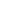 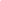 План ежемесячной воспитательной работы по направлениям0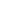  СогласованоПредседатель профкома______________ /Степанова А.В./«_30___»_августа_____2021 г.«Утверждаю»Директор МБОУ «Шатьмапосинская ООШ»_____________________ /Степанов Н.С./    приказ № 76 о\д «_30_»_08. 2021 г.Содержание и виды деятельностиФормы деятельностиВне образовательной организации:Вне образовательной организации:Ежегодные совместно разрабатываемые и реализуемые обучающимися и педагогическими работниками комплексы дел (благотворительной, экологической, патриотической, трудовой направленности), ориентированные на преобразование окружающего школу социума;Социально - значимые проектыПроводимые для жителей микрорайона и организуемые совместно с семьями обучающихся виды спортивной и творческой деятельности, которые открывают возможности для творческой самореализации обучающихся и включают их в деятельную заботу об окружающих;Спортивные состязания, праздники, фестивали, представленияПосвященные значимым отечественным и международным событиямВсероссийские акцииНа уровне образовательной организации:На уровне образовательной организации:Ежегодно проводимые творческие (театрализованные, музыкальные, литературные и т.п.) дела, связанные со значимыми для обучающихся и педагогических работников знаменательными датами и в которых участвуют все классы начальной школы;Общешкольные праздники, школьный проектСвязанные с переходом обучающихся на следующую ступень образования, символизирующие приобретение ими новых социальных статусов в школе и развивающие школьную идентичность обучающихся;Торжественные мероприятия.. Посвящения Фестиваль образовательных достиженийАктивное участие обучающихся и педагогических работников в жизни школы, защита чести школы в конкурсах, соревнованиях, олимпиадах, значительный вклад в развитие школыЦеремонии награждения (по итогам года)На уровне классов:На уровне классов:Делегирование представителей классов в общешкольные советы дел, ответственных за подготовку общешкольных ключевых дел;Выборные собрания учащихсяРеализация общешкольных ключевых делУчастие школьных классовИтоговый анализ общешкольных ключевых дел, участие представителей классов в итоговом анализе проведенных дел на уровне общешкольных советов дела.Отчетный час для обучающихся, педагогов и родителейНа уровне обучающихся:На уровне обучающихся:Вовлечение каждого обучающегося в ключевые дела школы (по возможности) в качестве ответственного участника в роли: постановщиков, исполнителей, ведущих, декораторов, корреспондентов, ответственных за костюмы и оборудование, ответственных за приглашение и встречу гостей и т.п.);Распределение и поручение ролей учащимся классаОсвоение навыков подготовки, проведения и анализа ключевых дел;Индивидуальная помощь обучающемуся (при необходимости)Наблюдение за поведением обучающегося, за его отношениями со сверстниками, старшими и младшими обучающимися, с педагогическими работниками и другими взрослыми;Организованные ситуации подготовки, проведения и анализа ключевых делКоррекция поведения обучающегося (при необходимости) через предложение взять в следующем ключевом деле на себя роль ответственного за тот или иной фрагмент общей работыЧастные беседы с обучающимся; Включение в совместную работу с другими обучающимися, которые могли бы стать хорошим примером для обучающегосяНазваниеКлассыСодержание деятельностиДетская организация «Радуга»2-9 классыФормирование следующих основных качеств личности: устойчивый интерес к обучению; наблюдательность; применение знаний на практике; инициативность; самоуважение, уверенность, эстетическое восприятие природы и человека; умение согласовывать личное и общественное; привычка заботиться о своем здоровье; искренность, правдивость; толерантность при общении и взаимодействии с одноклассниками, взрослыми.ЮИД4-5 классыФормирование у обучающихся потребность в изучении правил дорожного движения, осознанное к ним отношения ; навыки соблюдения и выполнения правил дорожного движения, обучение способам оказания самопомощи и первой медицинской помощи;  повышение интереса школьников к велоспорту;  развитие у учащихся умение ориентироваться в дорожно-транспортной ситуации; воспитание чувство ответственности, культуры безопасного поведения на дорогах и улицах. привитие учащимся культуры поведения в транспорте и дорожную этику.Юноармия7-9 классыРеализация государственной молодёжной политики Российской Федерации;- воспитание чувства патриотизма, приверженности идеям интернационализма, дружбы и войскового товарищества, противодействия идеологии экстремизма;- воспитание уважения к Вооружённым Силам России, формирование положительной мотивации к прохождению военной службы, всесторонняя подготовка к исполнению воинского долга;- изучение истории страны и военно-исторического наследия Отечества, развитие краеведения;- пропаганда здорового образа жизни, укрепление физической закалки и  выносливости;- приобщение к военно-техническим знаниям и техническому творчеству;- совершенствование ценностно-ориентированных качеств личности, обеспечение условий для самовыражения обучающихся, их творческой активности;- содействие развитию активной гражданской позиции подростков.Музей5-9 классыОбеспечение духовно-нравственного становления подрастающего поколения; знакомство детей с музейным пространством; привитие любви к школе, родному городу, Родине; обучение учащихся основам экскурсионного дела. Обеспечение возможности самореализации в разнообразных видах творческой деятельности и получения более высокого личностного статуса и позитивной «Я- оценки»РДШ2-9 классыДеятельность Российского движения школьников направлена на развитие детей в интересном им направлении. Это им необходимо для того, чтобы знать и чтить историю страны и родного края, принимать участие в различных проектах, уметь работать в команде и развивать лидерские качества.Содержание и виды деятельностиФормы деятельностиФормирование наглядными средствами положительных установок обучающихся на учебные и внеучебные занятияОформление интерьера школьных помещений (вестибюля, коридоров, рекреаций, залов и т.п.) и их периодическая переориентация - Конкурс «Лучший школьный коридорРазмещение на стенах школы регулярно сменяемых экспозиций для расширения представлений о разнообразии эстетического осмысления мираВыставки творческих работ обучающихся; картин определенного художественного стиля фотоотчетов об интересных школьных событиях: Благотворительная ярмарка семейных поделок в пользу нуждающихся в помощиОборудование спортивных, оздоровительнорекреационных и игровых площадок, доступных и приспособленных для обучающихсяЗоны активного и тихого отдыха в свободном пространстве школыФормирование познавательного интереса к чтению через доступные формы общего пользования книгамиСтеллажи свободного книгообмена в библиотеке школыПроявление фантазии и творческих способностей, создающих повод для длительного общения классного руководителя со своими обучающимися;Совместное благоустройство классных кабинетов силами педагогов, учащихся и их родителейОформление пространства проведения конкретных школьных событийСобытийный дизайн праздников, церемоний, торжественных линеек, творческих проектов, выставок, собраний, конференций и т.пСовместная с обучающимися разработка, создание и популяризация особой школьной символики, используемой как в школьной повседневности, так и в торжественные Символика класса и школы: флаг школы (класса), гимн школы (класса), эмблема школы (класса), логотип, элементы школьного костюма и т.п. 17 моменты жизни образовательной организацииБлагоустройство различных участков пришкольной территорииКонкурсы творческих проектовАкцентирование внимания обучающихся посредством элементов предметноэстетической среды на важных для воспитания ценностях школы, ее традициях, правилах.Стенды, плакаты, инсталляцииСодержание и виды деятельностиФормы деятельностиОрганизация классными руководителями и родителями обучающихся совместных видов коллективной познавательной и спортивно - оздоровительной деятельности- регулярные пешие прогулки, экскурсии или походы выходного дня по городу, в городской музей, на выставки детского творчества, на предприятие, на природу; - интерактивные занятия, - сюжетно - ролевые игры с распределением среди обучающихся ролей и соответствующих им заданий,( например: «фотографов», «разведчиков», «гидов», «корреспондентов», «оформителей»); - школьная утренняя зарядка; - час здоровья№ п/пНаправлениеКритерииСпособ получения информацииОтветственныеОценочный инструментарий1.Результаты воспитания, социализации и саморазвития обучающихсяДинамика личностного развития обучающихся каждого классаПедагогическое наблюдение (в протокол МО - наличие проблем)Классные руководители, заместитель директораМетодика Н.П. Капустина2. Состояние совместной деятельности обучающихся и взрослыхНаличие интересной, событийно насыщенной и личностно развивающей совместной деятельности обучающихся и взрослыхБеседы с обучающимися и их родителями, педагогическими работниками, лидерами класса и школы.Заместитель директора Классные руководители, Активные родителиАнкеты (опросы) для учащихся и родителей по итогам проведения воспитательных мероприятийДатаНазвание событияНаправление РДШОтветственный педагог1 сентябряДень знанийЛичностное развитиеЗаместитель директораВожатый школыКлассный руководитель 9 классаКлассный руководитель 1 класса3 сентябряДень солидарности в борьбе с терроризмомГражданская активностьЗаместитель директораВожатый школыКлассные руководители30 сентябряВыборы в органы ученического самоуправления общеобразовательных организацийГражданская активностьВожатый школыКлассные руководителиПервый выходной октябряДень пожилых людейГражданская активностьВожатый школыКлассные руководители5 октябряДень учителяЛичностное развитиеВожатый школыКлассные руководители4 ноябряДень Народного единстваГражданская активностьВожатый школыКлассные руководители20 ноябряВсемирный день РебенкаГражданская активностьВожатый школыКлассные руководителиТретье воскресенье ноябряДень памяти жертв ДТПГражданская активностьВожатый школыКлассные руководители25 ноябряДень МатериГражданская активностьВожатый школыКлассные руководители9 декабряДень Героев ОтечестваГражданская активностьВожатый школыКлассные руководители12 декабряДень Конституции РоссииГражданская активностьЗаместитель директораВожатый школыКлассные руководители23 февраляДень Защитника ОтечестваВоенно-патриотическоеВожатый школыКлассные руководители8 мартаМеждународный женский деньЛичностное развитиеВожатый школыКлассные руководители18 мартаДень присоединения Крыма к РоссииГражданская активностьВожатый школыКлассные руководители27 мартаВсемирный День театраЛичностное развитиеВожатый школыКлассные руководители3-я неделя мартаЕдиный день профориентацииЛичностное развитиеВожатый школыКлассные руководители7 апреляВсемирный День здоровьяЛичностное развитиеВожатый школыКлассные руководителиУчитель физкультуры12 апреляДень космонавтикиГражданская активностьВожатый школыКлассные руководители1 маяПраздник весны и трудаГражданская активностьВожатый школыКлассные руководители9 маяДень ПобедыГражданская активностьВожатый школыКлассные руководители1 июняДень защиты детейЛичностное развитиеНачальник лагеряВоспитатели23 июняМеждународный Олимпийский деньЛичностное развитиеНачальник лагеряВоспитателиМодуль «Классное руководство»Модуль «Классное руководство»Модуль «Классное руководство»осуществляется согласно индивидуальным планам воспитательной работы классных руководителей1осуществляется согласно индивидуальным планам воспитательной работы классных руководителей1осуществляется согласно индивидуальным планам воспитательной работы классных руководителей1Модуль	НаправлениеОсновные формы, запланированные классными руководителями на 2020-2021 учебный го«Я- гражданин»формирование гражданственности, патриотизма, уважение к правам, свободам и обязанностям человекатематические классные часы; мероприятия гражданско-патриотического воспитания; уроки-мужества; мероприятия, посвященные Дню Победы; мероприятия, посвященные изучению истории города Переславля-Залесского и др.«Я - профессионал»воспитание трудолюбия, творческого отношения к учению, жизни и выбору будущей профессиитематические классные часы по профориентации; сюжетно-ролевые и коллективно-творческие мероприятия; встречи с выпускниками школы; конкурс «Ученик года» и др.«Я - человек»воспитание нравственных чувств и этического сознания обучающихсятематические классные часы; мероприятия, посвященные праздничным датам; деятельность в рамках школьных объединений«Я и здоровье»формирование ценностного отношения к семье, здоровью и здоровому образу жизнитематические классные часы; просмотр фильмов о здоровом образе жизни; спортивные мероприятия; беседы медицинского работника с обучающимися; мероприятия, посвященные безопасности учащихся (дорожная безопасность, пожарная безопасность, информационная безопасность); конкурсы рисунков о здоровом образе жизни и др.«Я и культура»воспитание ценностного отношения к прекрасному, формирование представлений об эстетических идеалах и ценностяхтематические классные часы; творческие конкурсы, проекты; выставки декоративно-прикладного творчества; организация коллективного творческого дела эстетической направленности и др.«Я и природа»воспитание ценностного отношения к природе, окружающей средетематические классные часы; (виртуальные) экскурсии по природным местам края; экологические конкурсы; конкурсы проектно-исследовательских работ и др.«Я и социум»Воспитание нравственных чувств, убеждений, этическоготематические классные часы; мероприятия, посвященные праздничнымсознаниядатам и др.«Я и творчество»воспитание ценного отношения к прекрасному, формирование представлений об эстетических идеалах и ценностяхтематические классные часы; мероприятия, посвященные праздничным датам; конкурсы творческой направленности и др.Модуль «Школьный урок»Модуль «Школьный урок»Модуль «Школьный урок»Модуль «Школьный урок»осуществляется согласно индивидуальным планам работы учителей-предметниковосуществляется согласно индивидуальным планам работы учителей-предметниковосуществляется согласно индивидуальным планам работы учителей-предметниковосуществляется согласно индивидуальным планам работы учителей-предметниковМодуль «Курсы внеурочной деятельности»Модуль «Курсы внеурочной деятельности»Модуль «Курсы внеурочной деятельности»Модуль «Курсы внеурочной деятельности»Название курсаКлассыКол-во часов в неделюОтветственныеСогласно плану внеурочной деятельности5-910директор, зам. директора, учителяМодуль «Самоуправление»Модуль «Самоуправление»Модуль «Самоуправление»Модуль «Самоуправление»МероприятияКлассыВремя проведенияОтветственныеВыбор актива класса. Распределение обязанностей5-9сентябрьклассные руководителиУчастие актива класса в подготовке и проведении классных мероприятий5-9в течение учебного годаклассные руководителиМодуль «Профориентация»Модуль «Профориентация»Модуль «Профориентация»Модуль «Профориентация»Мероприятия КлассыВремя проведения ОтветственныеТематическая беседа «Успешность  в школе - успешность в профессии  в будущем5-9 октябрь зам. директора по ВР,  классные руководителиКонкурс плакатов «Спасибо вам,  учителя!»5-9 ноябрь зам. директора по ВР,  классные руководителиТематическая беседа «Выпускники  школы - учителя»5-9 февраль зам. директора по ВР,  классные руководителиТематическая беседа «Славься,  труд!» (о рабочих профессиях  города Переславля-Залесского) 5-9 апрельзам. директора по ВР,  классные руководителиИгра «Угадай  профессию»5-8декабрьклассные руководителиАнкетирование «Выявление  профессиональной  направленности»9 декабрь социальный педагогШкольный конкурс рисунков «Кем  я хочу быть?»5-7 февраль зам. директора по ВР,  классные руководителиШкольный конкур эссе «Профессия  моей мечты»8-9февраль зам. директора по ВР,  классные руководителиТок-шоу «Профессии с большой  перспективой»8-9 март зам. директора по ВР,  классные руководителиКонкурс проектов «Профессии  моих родителей»5-7 апрель в течение учебного года  по индивидуальным  планам воспитательной  работы классных  руководителей)Мероприятие «Формула успеха - профессия по призванию»8-9 апрель зам. директора по ВР,  классные руководителиАнкетирование «Проблемы  учащихся по профессиональному выбору.9 апрель социальный педагогсамоопределению»Тематическая беседа «Куда пойти  учиться?»9майзам. директора по ВР,  классные руководителиОрганизация экскурсий (в т.ч.  виртуальных) на предприятия  города5-9 в течение учебного  года (по плану  профориента ционной работы)зам. директора по ВР,  классные руководителиИндивидуальные консультации по  профессиональному определению9 в течение учебного  года (по плану  профориента ционной работы)зам. директора по ВР,  классные руководителиОрганизация и проведение  классных часов по профориентационной работе5-9 в течение учебного  года (по плану  профориента ционной работы)зам. директора по ВР,  классные руководителиМодуль «Работа с родителями»Модуль «Работа с родителями»Модуль «Работа с родителями»Модуль «Работа с родителями»Проведение классных  родительских собраний5-9 Согласно плану  проведения  родительских  собранийДиректор, классные  руководителиУчастие родителей (законных  представителей) в областных  родительских собраниях5-9 Согласно плану  проведения  родительских  собранийДиректор, классные  руководителиПредставление информации  родителям (законным  представителям) учащихся через  официальный сайт образовательной  организации и  автоматизированную систему  «АСИОУ»5-9в течение учебного  года (по мере  необходимости)директор, зам. директораПроведение индивидуальных  консультаций с родителями  (законными представителями)  обучающихся 5-9 классов5-9в течение учебного  года (по мере  необходимости)директор, зам.  директора, классные  руководителиРабота Совета профилактики с  неблагополучными семьями  учащихся 5-9 классов по вопросам  воспитания и обучения детей5-9в течение учебного  года (по мере  необходимости)директор, члены Совета  профилактикиМодуль «Ключевые общешкольные дела»Модуль «Ключевые общешкольные дела»Модуль «Ключевые общешкольные дела»Модуль «Ключевые общешкольные дела»Мероприятия Классы Время  проведения ОтветственныеПраздничное мероприятие «Здравствуй,  школа»5-9 01.09зам. директора по ВР,  классные руководителиКонкурс поделок из природного материала  «Дары осени»5-9 сентябрь зам. директора по ВР,  классные руководителиМероприятие, посвященное Дню матери в  России, «100 пятерок для мамы» (26.11) 5-9 ноябрь зам. директора по ВР,  классные руководителиМероприятие, посвященное Дню Народного  Единства, «Единство в нас» (04.11) 5-9 ноябрь зам. директора по ВР,  классные руководителиМероприятие, посвященное Дню героев  Отечества, «Место подвигу...» (09.12)5-9 декабрь зам. директора по ВР,  классные руководителиМероприятие, посвященное Дню 8-9 декабрь зам. директора по ВР, Конституции, «Мы - граждане России»  (12.12)классные руководителиМероприятия «Чудеса под Новый год» (для  учащихся 5-7 классов»), «Маски-шоу» (для  учащихся 8-9 классов)5-9 декабрь зам. директора по ВР,  классные руководителиМероприятие, посвященное Дню дружбы,  «Дружба начинается с улыбки» (14.02) 5-9 февраль зам. директора по ВР,  классные руководителиМероприятие, посвященное Дню  защитников Отечества, «К подвигу солдата  сердцем прикоснись» (23.02)5-9 февральзам. директора по ВР,  классные руководителиМероприятие, посвященное  Международному женскому дню, «Весенний  праздник» (08.03)5-9 мартзам. директора по ВР,  классные руководителиМероприятия, посвященные Дню  космонавтики, «Шаг во Вселенную» (для  учащихся 5-7 классов), «Космический ринг»  (для учащихся 8-9 классов) (12.04)5-9 апрельзам. директора по ВР,  классные руководителиМероприятие, посвященное празднованию  Дню Победы «Лена ордена Славы» (для  учащихся 5-7 классов), «Цена Победы» (для  учащихся 8-9 классов) (09.05)5-9 майзам. директора по ВР,  классные руководителиТоржественная линейка, посвященная  получению основного общего образования  (при условии проведения данного  мероприятия)5-9 май зам. директора по ВР,  классные руководителиМодуль «Детские общественные объединения»Модуль «Детские общественные объединения»Модуль «Детские общественные объединения»Модуль «Детские общественные объединения»Мероприятия КлассыВремя проведения ОтветственныеОрганизация деятельности  обучающихся объединения  «Поколение А (альфа)»»5-9 в течение учебного  годазам. директора по  ВР, классные  руководителиОрганизация деятельности  объединения «Школьное  лесничество»5-9 в течение учебного  годазам. директора по  ВР, классные  руководителиОрганизация деятельности  объединения «Юный друг полиции»5-9 в течение учебного  годазам. директора по  ВР, классные  руководителиОрганизация деятельности  объединения «Музеон»5-9 в течение учебного  годазам. директора по  ВР, классные  руководителиМодуль «Школьные медиа»Модуль «Школьные медиа»Модуль «Школьные медиа»Модуль «Школьные медиа»Мероприятия КлассыВремя проведения ОтветственныеПроведение уроков  медиабезопасности 2-4 1 раз в четвертьзам. директора по  ВР, классные  руководителиВидео- и фотосьемка проведения  классных мероприятий с целью  создания портфолио класса5-9в течение учебного  годазам. директора по  ВР, классные  руководителиСоздание группы класса в сети  Интернет и организация  дистанционного учебно воспитательного взаимодействия  между учащимися и классным руководителем6-9в течение учебного  годаклассные  руководителиМодуль «Организация предметно-эстетической среды»Модуль «Организация предметно-эстетической среды»Модуль «Организация предметно-эстетической среды»Модуль «Организация предметно-эстетической среды»Мероприятия Классы Время  проведения ОтветственныеОформление и обновление классных  уголков 5-9в течение  учебного годаклассные  руководителиОформление выставок рисунков,  фотографий, творческих работ,  посвященных событиям и памятным датам5-9в течение  учебного годазам. директора по ВР,  классные  руководителиУкрашение кабинетов перед праздничными  датами (День знаний, Новый год, День  защитника Отечества, Международный  женский день, День Победы)5-9в течение  учебного годаклассные  руководителиМодуль «Школьный музей»Модуль «Школьный музей»Модуль «Школьный музей»Модуль «Школьный музей»Мероприятия Классы Время  проведения ОтветственныеОрганизация проектно-исследовательской  работы обучающихся в рамках  деятельности школьного музея «Судьбы  века»5-9в течение  учебного года классные  руководителиВиртуальная экскурсия «Переславль Залесский - город Золотого кольца России»5-9 сентябрь зам. директора по ВР,  классные  руководителиМероприятие «Моя Родина - Россия - Переславль»5-9 ноябрь классные  руководителиШкольный конкурс творческих работ  «Достопримечательности Переславля Залесского»5-9 февральШкольный конкурс проектных работ  «Переславль-Залесский - моя малая Родина» 7-8 мартМероприятие «Переславль-Залесский в  годы Великой Отечественной войны»5-9 майМодуль «Волонтерская деятельность»Модуль «Волонтерская деятельность»Модуль «Волонтерская деятельность»Модуль «Волонтерская деятельность»Мероприятия Классы Время  проведения ОтветственныеУчастие в акциях: «Школьник» (социальное-ориентированное  направление)5-9 сентябрь классные  руководители«Открытка для пожилого человека»  (творческое направление)5-9 октябрь зам. директора по ВР,  классные  руководители«Плещеево озеро» (экологическое  направление)5-9 октябрь классные  руководители«Макулатура» (трудовое направление) 5-9 ноябрь классные  руководители«Теплые ручки» (социальное направление) 5-9 декабрь классные  руководители«Помоги птицам зимой» (экологическое  направление) 5-9декабрь-март, классные  руководители«Подари игрушку» (трудовое направление) 5-9 январьклассные  руководители«Подари школе книгу» (социальное  направление) 5-9 мартклассные  руководители«Открытка ветерану» (творческое  направление)5-9 май классные  руководители«Цветущий май» (посадка семян) (трудовое  направление)8-9 май классные  руководителиСЕНТЯБРЬ Тема месяца «Внимание, дети!»СЕНТЯБРЬ Тема месяца «Внимание, дети!»СЕНТЯБРЬ Тема месяца «Внимание, дети!»СЕНТЯБРЬ Тема месяца «Внимание, дети!»СЕНТЯБРЬ Тема месяца «Внимание, дети!»Направление  воспитательной работыМероприятияПримерные  сроки  проведенияКлассыОтветственныеГражданское  и патриотическое  воспитаниеТоржественная  линейка,  посвященная Дню  знаний «Всё  начинается со  школьного звонка»1 сентября 1-9 Классный час  «Скажи терроризму  НЕТ!»3 сентября 1-9Рейд «Внешний вид  ученика»в течение  месяца1-9Выборы  Председателя  Совета  обучающихся. 30 сентября 2-9Формирование  секторов СоветаЛинейка,  посвященная  памяти выпускника  школы Аверкиева  С.И.22 сентября1-9Духовно- нравственное  воспитаниеУрок памяти  «Терроризм- преступление  против  человечества», посвященный дню  солидарности в  борьбе с  терроризмом и  памяти всех жертв  терактов.3 сентября1-9Тест–акция  «Проверь свою  грамотность»,  посвященная  Международному  дню грамотности8 сентября2-9Работа с командой  старшеклассников  по разработке  сценария по  проведению Дня  учителя.В течение  месяца7-9 Трудовое Акция «Наш  уютный класс»  (эстетическое  оформление  классного  интерьера, стендов  и уголков)В течение  месяца1-9Дежурство по  классуПо графику1-9 Час общения «Человек и  профессия»4 неделя  сентября9Онлайн -урок на  портале  «ПроеКТОриЯ»По  Расписанию Всероссийских открытых  уроков  «ПроКТОриЯ »8-9Запись в кружки,  секции, творческие  объединениядо 15  сентября1-9Воспитание  экологической  культуры,  культуры  здорового и  безопасного  образа жизниЛегкоатлетический  кросс «Спорт  против  наркотиков!»Легкоатлетический  кросс «Спорт  против  наркотиков!»3 неделя  сентября1-91-9Классные часы  «Безопасный  маршрут в школу»Классные часы  «Безопасный  маршрут в школу»1 неделя  сентября1-91-9Школьный этап  Президентских  соревнованийШкольный этап  Президентских  соревнованийВ течение  месяца5-95-9Инструктаж  «Правила  поведения в школе»Инструктаж  «Правила  поведения в школе»2 сентября 1-91-9Беседа-инструктаж  «Внимание!  Коронавирус!»Беседа-инструктаж  «Внимание!  Коронавирус!»2 сентября 1-9 1-9 Эстетическое  воспитаниеОбщешкольная  акция по  озеленению классов «Наш зеленый  класс»Общешкольная  акция по  озеленению классов «Наш зеленый  класс»в течение учебного года1-9,  сотрудники  школы1-9,  сотрудники  школыВыставка «Осенние  мотивы»Выставка «Осенние  мотивы»сентябрь 1-91-9Медиакультурн ое воспитаниеВнеурочные  занятия «Правила  сетикета»Внеурочные  занятия «Правила  сетикета»По плану  воспитательн ой работы  кл.рук.1-9 1-9 Профилактика  безнадзорности  и  правонарушени й, социально опасных  явленийВовлечение  обучающихся в  объединения по  интересам.Вовлечение  обучающихся в  объединения по  интересам.1,2 неделя  сентября1-91-9Неделя правовой  безопасностиНеделя правовой  безопасности2-8 сентября 1-91-9Выявление и  постановка на учет  неблагополучных  семей, в которых  родители  ненадлежащим  образом исполняют  родительские  обязанности по  воспитанию, Выявление и  постановка на учет  неблагополучных  семей, в которых  родители  ненадлежащим  образом исполняют  родительские  обязанности по  воспитанию, Постоянно 1-91-9содержанию,  обучению детей.содержанию,  обучению детей.Контроль за  посещаемостью  обучающимися  учебных и  внеурочных  занятийКонтроль за  посещаемостью  обучающимися  учебных и  внеурочных  занятийПостоянно 1-91-9Обновление  социального  паспорта школы Обновление  социального  паспорта школы 2,3 неделя  сентября1-9 1-9 Контроль за  воспитательны м процессом  (ВШК)Проверка планов  воспитательной  работы классных  руководителейЦель контроля: проанализировать структуру и  содержание планов  воспитательной работы  классных руководителей, их  соответствие приоритетным  направлениям воспитательной  работы ОО.Цель контроля: проанализировать структуру и  содержание планов  воспитательной работы  классных руководителей, их  соответствие приоритетным  направлениям воспитательной  работы ОО.Цель контроля: проанализировать структуру и  содержание планов  воспитательной работы  классных руководителей, их  соответствие приоритетным  направлениям воспитательной  работы ОО.Ответственная  за ведение и  контроль  воспитательно й работыОтветственная  за ведение и  контроль  воспитательно й работыОрганизация  внеурочной  деятельности  школьников в  рамках реализации  ФГОС НОО и  ФГОС ООО.Цель контроля: соответствие  документации по организации  и ведению внеурочной  деятельности требованиям  ФГОС НОО и ФГОС ОООЦель контроля: соответствие  документации по организации  и ведению внеурочной  деятельности требованиям  ФГОС НОО и ФГОС ОООЦель контроля: соответствие  документации по организации  и ведению внеурочной  деятельности требованиям  ФГОС НОО и ФГОС ООООтветственная  за ведение и  контроль  воспитательно й работыОтветственная  за ведение и  контроль  воспитательно й работыМониторинг  воспитательной  деятельности Выполнение  режимных  моментов и  соблюдение  воспитанниками  правил для  обучающихсяЦель: Выявление  обучающихся с  отклоняющимся поведениемЦель: Выявление  обучающихся с  отклоняющимся поведениемЦель: Выявление  обучающихся с  отклоняющимся поведениемОтветственная  за ведение и  контроль  воспитательно й работы,  классные  руководителиОтветственная  за ведение и  контроль  воспитательно й работы,  классные  руководителиДиагностика уровня  воспитанности  обучающихся 1-9  классов.Цель: оценить уровень  воспитанности обучающихся  на начало учебного года.Цель: оценить уровень  воспитанности обучающихся  на начало учебного года.Цель: оценить уровень  воспитанности обучающихся  на начало учебного года.Ответственная  за ведение и  контроль  воспитательной работы,  классные  руководителиОтветственная  за ведение и  контроль  воспитательной работы,  классные  руководителиМониторинг  социального  состава семей  обучающихсяЦель: социальный анализ  контингента обучающихся,  формирование социального  паспорта ООЦель: социальный анализ  контингента обучающихся,  формирование социального  паспорта ООЦель: социальный анализ  контингента обучающихся,  формирование социального  паспорта ОООтветственная  за ведение и  контроль  воспитательной работы,  классные  руководителиОтветственная  за ведение и  контроль  воспитательной работы,  классные  руководителиМетодическая  работа МО классных  руководителей №1  «Нормативно правовое  обеспечение  деятельности  классного  руководителя»2 неделя сентября 2 неделя сентября 2 неделя сентября Ответственная  за ведение и  контроль  воспитательной работыОтветственная  за ведение и  контроль  воспитательной работыМетодическая  помощь классным  руководителям в  составлении плана  воспитательной  работы с классомв течение месяцав течение месяцав течение месяцаОтветственная  за ведение и  контроль  воспитательной работыОтветственная  за ведение и  контроль  воспитательной работыОКТЯБРЬ Тема «Все работы хороши».ОКТЯБРЬ Тема «Все работы хороши».ОКТЯБРЬ Тема «Все работы хороши».ОКТЯБРЬ Тема «Все работы хороши».ОКТЯБРЬ Тема «Все работы хороши».ОКТЯБРЬ Тема «Все работы хороши».ОКТЯБРЬ Тема «Все работы хороши».ОКТЯБРЬ Тема «Все работы хороши».Духовно нравственное  воспитаниеКонцертная  программа,  посвященная Дню  учителя  «Мы желаем  счастья Вам!»Концертная  программа,  посвященная Дню  учителя  «Мы желаем  счастья Вам!»5 октября 5 октября 1-9Акция «Почта  добра» (рассылка  открыток  бабушкам,  дедушкам,  ветеранам  педагогического  труда)Акция «Почта  добра» (рассылка  открыток  бабушкам,  дедушкам,  ветеранам  педагогического  труда)с 01 по 04  октябряс 01 по 04  октября1-9Игровая программа  «Осенины- осени  именины»Игровая программа  «Осенины- осени  именины»18 октября 18 октября 5-9Конкурсная  программа  «Осеннее ассорти»Конкурсная  программа  «Осеннее ассорти»25 октября 25 октября 5-9Трудовое  воспитаниеПоздравление  педагогов школы - ветеранов  «Примите наши  поздравления».Поздравление  педагогов школы - ветеранов  «Примите наши  поздравления».1 неделя  октября1 неделя  октября1-9День  самоуправления День  самоуправления 5 октября 5 октября 7-9 Конкурс рисунков  «Есть много  профессий хороших  и важных».Конкурс рисунков  «Есть много  профессий хороших  и важных».2 неделя  октября2 неделя  октября1-6Первый этап  Всероссийской  олимпиады  школьниковПервый этап  Всероссийской  олимпиады  школьниковВ течение  октябряВ течение  октября1-9 Экскурсии на  предприятия города «Труд славит  человека»Экскурсии на  предприятия города «Труд славит  человека»По плану ВР  классных  руководителе йПо плану ВР  классных  руководителе й1-9Гражданско- патриотическое  воспитаниеДень пожилого  человека «Мудрому человеку  посвящается»День пожилого  человека «Мудрому человеку  посвящается»1 октября1 октября1-9Линейка, посвя- щенная памяти  выпускника школы  Сниткина С.В.Линейка, посвя- щенная памяти  выпускника школы  Сниткина С.В.10 октября10 октября1-9Квест-игра «Знать,  уметь, чтобы  выжить!»,  посвященная Дню  гражданской  обороныКвест-игра «Знать,  уметь, чтобы  выжить!»,  посвященная Дню  гражданской  обороны2 октября2 октября5-9Квест-игра «Тропа  безопасности»,  посвященная Дню  гражданской  обороныКвест-игра «Тропа  безопасности»,  посвященная Дню  гражданской  обороны2 октября2 октября5-9Воспитание  экологической  культуры, культуры  здорового и  безопасного  образа жизниКонкурс  творческих работ «Я и мой питомец»,  посвященный  Всемирному дню  защиты животных.Конкурс  творческих работ «Я и мой питомец»,  посвященный  Всемирному дню  защиты животных. с 04 по 09  октября с 04 по 09  октября1-9Классный час  «Экология и  энергосбережение»Классный час  «Экология и  энергосбережение»3 неделя  октября3 неделя  октября1-9Первый этап  Президентских  соревнований  (продолжение)Первый этап  Президентских  соревнований  (продолжение)В течение  месяцаВ течение  месяцаУчастие в  региональном этапе  Всероссийского  экологического  диктантаУчастие в  региональном этапе  Всероссийского  экологического  диктантаПо графику  областных  мероприятийПо графику  областных  мероприятий5-9Конкурс рисунков  «Правила  дорожные знать  каждому  положено»Конкурс рисунков  «Правила  дорожные знать  каждому  положено»В течение  месяцаВ течение  месяца1-5Школьный  шашечно- шахматный турнир  «Умный дебют» Школьный  шашечно- шахматный турнир  «Умный дебют» По графику  спортивно- массовых  мероприятийПо графику  спортивно- массовых  мероприятий2-9Акция «Стань  заметен на дороге!»Акция «Стань  заметен на дороге!»В течение  месяцаВ течение  месяца1-9Эстетическое  воспитаниеВыпуск стенгазет к  Международному  дню УчителяВыпуск стенгазет к  Международному  дню Учителя1 неделя  октября1 неделя  октября5-9Открытка  «Первому  учителю»Открытка  «Первому  учителю»1 неделя  октября1 неделя  октября5-9Медиакультурн ое воспитаниеВсероссийский  урок безопасности  школьников в сети  Интернет  «Территория  безопасного  Интернета»Всероссийский  урок безопасности  школьников в сети  Интернет  «Территория  безопасного  Интернета»28-31  октября28-31  октября1-9Профилактика  безнадзорности  и  правонарушени й, социально опасных  явленийУрок предупреждение  «Подросток.  Проступок.  Ответственность!»Урок предупреждение  «Подросток.  Проступок.  Ответственность!»2 неделя  октября2 неделя  октября7,8Классный час  «Полезный  разговор о вредных  привычках»Классный час  «Полезный  разговор о вредных  привычках»По плану ВР  классных  руководителе йПо плану ВР  классных  руководителе й5-9Час общения  «Привычки,  ведущие в бездну»Час общения  «Привычки,  ведущие в бездну»5-9Контроль за  воспитательным процессом  (ВШК)Контроль за  воспитательным процессом  (ВШК)Организация и  проведение занятий  по направлениям  внеурочной  деятельностиОрганизация и  проведение занятий  по направлениям  внеурочной  деятельностиЦель: оценка  соответствия  организации и  проведения занятий  принципам системно деятельностного подхода.Цель: оценка  соответствия  организации и  проведения занятий  принципам системно деятельностного подхода.Цель: оценка  соответствия  организации и  проведения занятий  принципам системно деятельностного подхода.Ответственная за  ведение и контроль  воспитательной  работыКонтроль ведения  электронного  журнала по  внеурочной  деятельностиКонтроль ведения  электронного  журнала по  внеурочной  деятельностиЦель: анализ работы  педагогов по  своевременному  заполнению  электронного журнала.Цель: анализ работы  педагогов по  своевременному  заполнению  электронного журнала.Цель: анализ работы  педагогов по  своевременному  заполнению  электронного журнала.Ответственная за  ведение и контроль  воспитательной  работыМониторинг  воспитательной  деятельности Мониторинг  воспитательной  деятельности Диагностика  психологического  климата в классных  коллективахДиагностика  психологического  климата в классных  коллективахЦель: изучение  психологического  климата в классных  коллективахЦель: изучение  психологического  климата в классных  коллективахЦель: изучение  психологического  климата в классных  коллективахОтветственная за  ведение и контроль  воспитательной  работыИсследования  межличностных  отношений в  классных  коллективах (социометрия)Исследования  межличностных  отношений в  классных  коллективах (социометрия)Цель: изучение характера  межличностных  отношений в классных  коллективах, выявление  обучающихся с  «пренебрегаемым» и Цель: изучение характера  межличностных  отношений в классных  коллективах, выявление  обучающихся с  «пренебрегаемым» и Цель: изучение характера  межличностных  отношений в классных  коллективах, выявление  обучающихся с  «пренебрегаемым» и Классные  руководители«отверженным»  статусом, оказание  педагогической  поддержки данной  категории обучающихся в  успешной социализации.«отверженным»  статусом, оказание  педагогической  поддержки данной  категории обучающихся в  успешной социализации.«отверженным»  статусом, оказание  педагогической  поддержки данной  категории обучающихся в  успешной социализации.Методическая  работа Методическая  работа МО классных  руководителей №2  «Проектирование  школьной  программы  воспитания».МО классных  руководителей №2  «Проектирование  школьной  программы  воспитания».3 неделя октября 3 неделя октября 3 неделя октября Ответственная за  ведение и контроль  воспитательной  работыМетодическая  помощь классным  руководителям в  организации и  проведении  «Недели труда и  профориентации»Методическая  помощь классным  руководителям в  организации и  проведении  «Недели труда и  профориентации»1,2 неделя октября1,2 неделя октября1,2 неделя октябряОтветственная за  ведение и контроль  воспитательной  работыНОЯБРЬ Тема «Я - гражданин России».НОЯБРЬ Тема «Я - гражданин России».НОЯБРЬ Тема «Я - гражданин России».НОЯБРЬ Тема «Я - гражданин России».НОЯБРЬ Тема «Я - гражданин России».НОЯБРЬ Тема «Я - гражданин России».НОЯБРЬ Тема «Я - гражданин России».НОЯБРЬ Тема «Я - гражданин России».Гражданско патриотическое  воспитаниеГражданско патриотическое  воспитаниеЕдиный классный  час «Мы один народ, у  нас одна страна»,  посвященный Дню  народного единстваЕдиный классный  час «Мы один народ, у  нас одна страна»,  посвященный Дню  народного единства8 ноября 1-9 1-9 Классные  руководителиПознавательный  час «Наука  побеждать:  А.В.Суворов»,  посвящённый 290- летию со дня  рождения  А.В.СувороваПознавательный  час «Наука  побеждать:  А.В.Суворов»,  посвящённый 290- летию со дня  рождения  А.В.Суворова24 ноября 5-85-8Подведение итогов  I учебной четверти  «Гордость школы».Подведение итогов  I учебной четверти  «Гордость школы».Вторая неделя  ноября1-91-9Фестиваль  национальных  культурФестиваль  национальных  культурТретья неделя  ноября1-91-9День юридической  грамотности «Твои  права и  обязанности - твоя  свобода и  ответственность»День юридической  грамотности «Твои  права и  обязанности - твоя  свобода и  ответственность»23 ноября7-97-9Духовно нравственное  воспитаниеДуховно нравственное  воспитаниеУтренник «День  Матери – праздник  любви и  благодарности»Утренник «День  Матери – праздник  любви и  благодарности»26 ноября 5-95-9Областной единый  классный час «16  ноября - Международный  день  толерантности»Областной единый  классный час «16  ноября - Международный  день  толерантности»16 ноября1-91-9Рейд «Дневник – лицо школьника»Рейд «Дневник – лицо школьника»1-2 неделя  ноября2-92-9Внеурочное занятие  «22 ноября- День  словаря»Внеурочное занятие  «22 ноября- День  словаря»20 ноября1-71-7Трудовое  воспитаниеТрудовое  воспитаниеАкция «Чистый  класс. Чистая  школа!»  (генеральная  уборка)Акция «Чистый  класс. Чистая  школа!»  (генеральная  уборка)Перед  осенними  каникулами1-91-9Онлайн-урок на  портале  «ПроеКТОриЯ»Онлайн-урок на  портале  «ПроеКТОриЯ»По  расписанию  Всероссийски х открытых  уроков  «ПроКТОриЯ »8,98,9Участие в  муниципальном  этапе  Всероссийской  олимпиады  школьниковУчастие в  муниципальном  этапе  Всероссийской  олимпиады  школьниковВ течение  месяца1-91-9Воспитание  экологической  культуры,  культуры  здорового и  безопасного  образа жизниВоспитание  экологической  культуры,  культуры  здорового и  безопасного  образа жизниВолейбольный  турнир,  посвящённый  Международному  дню толерантности.Волейбольный  турнир,  посвящённый  Международному  дню толерантности.16 ноября7-97-9Веселые старты  «Ловкие, сильные,  смелые!»Веселые старты  «Ловкие, сильные,  смелые!»1 неделя  ноября5-95-9Акция «Мы  выбираем  здоровье» - выпуск  плакатов «Жизнь  прекрасна, не  потрать ее  напрасно!»Акция «Мы  выбираем  здоровье» - выпуск  плакатов «Жизнь  прекрасна, не  потрать ее  напрасно!»4 неделя  ноября5-95-9Беседы «Огонь – наш друг, огонь - наш враг».  Выставка рисунков  на Беседы «Огонь – наш друг, огонь - наш враг».  Выставка рисунков  на 1 неделя  ноября1-51-5противопожарную  тематику.противопожарную  тематику.Выставка рисунков  «Терроризму не  место в мире»Выставка рисунков  «Терроризму не  место в мире»2 неделя  ноября5-95-9Эстетическое  воспитаниеЭстетическое  воспитаниеВыставка поделок  «Любимой маме  посвящаю»Выставка поделок  «Любимой маме  посвящаю»3 неделя  ноября1-91-9Праздничный  концерт «Моей  маме…»Праздничный  концерт «Моей  маме…»4 неделя  ноября1-91-9Медиакультурн ое воспитаниеМедиакультурн ое воспитаниеУрок-обсуждение  «Я и мои  виртуальные  друзья»Урок-обсуждение  «Я и мои  виртуальные  друзья»По плану ВР  классных  руководителе й1-91-9Профилактика  безнадзорности  и  правонарушени й, социально опасных  явленийПрофилактика  безнадзорности  и  правонарушени й, социально опасных  явленийЗаседание  школьного  Профилактического  СоветаЗаседание  школьного  Профилактического  Совета2 неделя  ноябряОбучающиеся  состоящие на  ВШУ,  систематическ и  нарушающие  правила для  обучающихсяОбучающиеся  состоящие на  ВШУ,  систематическ и  нарушающие  правила для  обучающихсяВнеурочные  занятия по  профилактике  вредных привычек «Осторожно,  спайс!»Внеурочные  занятия по  профилактике  вредных привычек «Осторожно,  спайс!»По плану ВР  классных  руководителе й5-95-9Контроль за  воспитательны м процессом  (ВШК)Организация  дежурства по  школеОрганизация  дежурства по  школеЦель: соблюдение требований  Устава школы и Положения о  дежурстве.Цель: соблюдение требований  Устава школы и Положения о  дежурстве.Цель: соблюдение требований  Устава школы и Положения о  дежурстве.Ответственная  за ведение и  контроль ВРОтветственная  за ведение и  контроль ВРУчет  индивидуальных  достижений  обучающихся  (портфель  достижений)Учет  индивидуальных  достижений  обучающихся  (портфель  достижений)Цель: оценка состояния  работы классных  руководителей и  обучающихся по ведению  портфеля достижений.Цель: оценка состояния  работы классных  руководителей и  обучающихся по ведению  портфеля достижений.Цель: оценка состояния  работы классных  руководителей и  обучающихся по ведению  портфеля достижений.Ответственная  за ведение и  контроль ВРОтветственная  за ведение и  контроль ВРМониторинг  воспитательной  деятельности Социально психологическое  тестирование на  раннее выявление  немедицинского  потребления  наркотических  средств и  психотропных  веществСоциально психологическое  тестирование на  раннее выявление  немедицинского  потребления  наркотических  средств и  психотропных  веществЦель: исследование  отношения подростков к  психоактивным веществам,  выявление «группы риска»  обучающихся по потреблению  наркотических средств и  психотропных веществ.Цель: исследование  отношения подростков к  психоактивным веществам,  выявление «группы риска»  обучающихся по потреблению  наркотических средств и  психотропных веществ.Цель: исследование  отношения подростков к  психоактивным веществам,  выявление «группы риска»  обучающихся по потреблению  наркотических средств и  психотропных веществ.Ответственная  за ведение и  контроль ВРОтветственная  за ведение и  контроль ВРМониторинг  интересов и  склонностей Мониторинг  интересов и  склонностей Цель: педагогическое  сопровождение обучающихся Цель: педагогическое  сопровождение обучающихся Цель: педагогическое  сопровождение обучающихся Ответственная  за ведение и  контроль ВР, Ответственная  за ведение и  контроль ВР, обучающихся 8,9  классов при выборе  профессии.обучающихся 8,9  классов при выборе  профессии.в процессе профессионального  самоопределенияв процессе профессионального  самоопределенияв процессе профессионального  самоопределенияклассные  руководители  8,9 кл.классные  руководители  8,9 кл.Методическая  работа МО классных  руководителей №3  «Программа  воспитания ОО как  механизм  реализации  воспитательного  компонента ФГОС»МО классных  руководителей №3  «Программа  воспитания ОО как  механизм  реализации  воспитательного  компонента ФГОС»3 неделя ноября3 неделя ноября3 неделя ноябряОтветственная  за ведение и  контроль ВРОтветственная  за ведение и  контроль ВРДЕКАБРЬ Тема «Мой след на земле».ДЕКАБРЬ Тема «Мой след на земле».ДЕКАБРЬ Тема «Мой след на земле».ДЕКАБРЬ Тема «Мой след на земле».ДЕКАБРЬ Тема «Мой след на земле».ДЕКАБРЬ Тема «Мой след на земле».ДЕКАБРЬ Тема «Мой след на земле».Духовно нравственное  воспитаниеЕдиный классный час «Герои земли  Переславской»с 3 по 9  декабряс 3 по 9  декабря1-91-9Игровая программа  «Как- то раз, под  Новый год…»27 декабря 27 декабря 5-95-9Конкурсная  программа для  старшеклассников  «Наш любимый  Новый год!»28 декабря 28 декабря 5-95-9Линейка,  посвященная  Международному  Дню добровольца  «5 декабря –день  волонтера».4 декабря 4 декабря 1-91-9Фотовыставка  «Спешите делать  добрые дела!»с 05 по 11  декабряс 05 по 11  декабря1-91-9Гражданско патриотическое  воспитаниеКлассные часы  «Конституция – основной закон, по  которому мы  живем»11 декабря 11 декабря 1-91-9Викторина для  старшеклассников  «Знаешь ли ты  Конституцию»14 декабря 14 декабря 7-97-9Видеолекторий  «Героям Переславцам  посвящается…»в течение  месяцав течение  месяца1-91-9Трудовое  воспитаниеТрудовой десант  «Дорога к  Обелиску»в течение  месяцав течение  месяца6-86-8Онлайн-урок на  портале  «ПроеКТОриЯ»По  расписанию  Всероссийски х открытых По  расписанию  Всероссийски х открытых 8,98,9уроков  «ПроКТОриЯ »уроков  «ПроКТОриЯ »Профориентационн ые внеурочные  занятия по  программе «Моя  профессия - мой  выбор»По плану  воспитательн ой работы  кл.рук.По плану  воспитательн ой работы  кл.рук.1-91-9Акция «Чистый  класс. Чистая  школа!»  (генеральная  уборка)Перед  зимними  каникуламиПеред  зимними  каникулами1-91-9Воспитание  экологической  культуры,  культуры  здорового и  безопасного  образа жизниШкольный  новогодний турнир  по настольному  теннису.По графику  спортивно- массовых  мероприятийПо графику  спортивно- массовых  мероприятий5-95-9Эко-урок «Красная  книга Ярославской  области»2 неделя  декабря2 неделя  декабря5-95-9Эко-урок  «Национальный  парк «Озеро  Плещеево»2 неделя  декабря2 неделя  декабря5-75-7Классные часы  «Опасный лед»4 неделя  декабря4 неделя  декабря1-91-9Беседы  «Обязанности и  ответственность  участников  дорожного  движения»В течение  месяцаВ течение  месяца1-91-9Эстетическое  воспитаниеКонкурс на лучшее  новогоднее  оформление класса3 неделя  декабря3 неделя  декабря1-91-9Участие в  городском конкурсе  новогодних  игрушек2-3 неделя  декабря2-3 неделя  декабря1-91-9Проведение  новогодних елок4 неделя  декабря4 неделя  декабря5-95-9Новогодние  огоньки4 неделя  декабря4 неделя  декабря95-895-8Медиакультурн ое воспитаниеУрок- практикум  «Сохранение  физического и  психического  здоровья в с 4 по 10  декабряс 4 по 10  декабря5-95-9современной  информационной  среде»Профилактика  безнадзорности  и  правонарушени й, социально опасных  явленийВстреча с  инспектором ОДН  «Наркотики. Закон.  Ответственность»1 неделя  декабря1 неделя  декабря7-9 7-9 Классный час  «Безопасные  каникулы»4 неделя  декабря4 неделя  декабря1-91-9Час общения  «СПИД не спит»,  посвященный  Всемирному дню  борьбы со СПИДом1 декабря 1 декабря 7-97-9Контроль за  воспитательны м процессом  (ВШК)Контроль ведения  электронного  журнала во  внеурочной  деятельностиКонтроль ведения  электронного  журнала во  внеурочной  деятельностиЦель: анализ работы педагогов  по своевременному  заполнению электронного  журнала.Цель: анализ работы педагогов  по своевременному  заполнению электронного  журнала.Ответственная  за ведение и  контроль ВРОтветственная  за ведение и  контроль ВРМониторинг  воспитательной  деятельности Мониторинг  педагогического  сопровождение  обучающихся,  состоящих на учете  в КДН,  внутришкольном  учете,  систематически  пропускающих  школу без  уважительной  причины,  безнадзорных детейМониторинг  педагогического  сопровождение  обучающихся,  состоящих на учете  в КДН,  внутришкольном  учете,  систематически  пропускающих  школу без  уважительной  причины,  безнадзорных детейЦель: предупреждение  безнадзорности,  правонарушений и других  негативных проявлений в  среде обучающихся,  социально – педагогическая  реабилитация обучающихся и  семей, находящихся в  социально – опасном  положенииЦель: предупреждение  безнадзорности,  правонарушений и других  негативных проявлений в  среде обучающихся,  социально – педагогическая  реабилитация обучающихся и  семей, находящихся в  социально – опасном  положенииОтветственная  за ведение и  контроль ВРОтветственная  за ведение и  контроль ВРРезультативность  участия педагогов и  обучающихся в  конкурсах  различного уровня (по итогам I полугодия)Результативность  участия педагогов и  обучающихся в  конкурсах  различного уровня (по итогам I полугодия)Цель: оценка личностных  достижений педагогов и  обучающихся за I полугодиеЦель: оценка личностных  достижений педагогов и  обучающихся за I полугодиеОтветственная  за ведение и  контроль ВРОтветственная  за ведение и  контроль ВРМетодическая  работа Методическая  помощь классным  руководителям в  подготовке и  проведении  Единого классного  часа «Герои земли  Млоргаушской»Методическая  помощь классным  руководителям в  подготовке и  проведении  Единого классного  часа «Герои земли  Млоргаушской»1 неделя декабря1 неделя декабряОтветственная  за ведение и  контроль ВРОтветственная  за ведение и  контроль ВРЯНВАРЬ Тема «Мое здоровье в моих руках»ЯНВАРЬ Тема «Мое здоровье в моих руках»ЯНВАРЬ Тема «Мое здоровье в моих руках»ЯНВАРЬ Тема «Мое здоровье в моих руках»ЯНВАРЬ Тема «Мое здоровье в моих руках»ЯНВАРЬ Тема «Мое здоровье в моих руках»ЯНВАРЬ Тема «Мое здоровье в моих руках»ЯНВАРЬ Тема «Мое здоровье в моих руках»Воспитание  экологической  культуры, культуры  здорового и  безопасного  образа жизниВоспитание  экологической  культуры, культуры  здорового и  безопасного  образа жизниЕдиный классный  час «Здоровье-главное  богатство  человека»2 неделя  января2 неделя  января1-9 1-9 Спортивные  состязания «Рекорд  школы»В течение  месяцаВ течение  месяца1-91-9Беседа «Правила  поведения в  транспорте»2 неделя  января2 неделя  января1-71-7Тренинг по  профилактике  употребления ПАВ «Время быть  здоровым»3 неделя  января3 неделя  января7-97-9Конкурс рисунков «Если хочешь быть  здоров»3 неделя  января3 неделя  января1-61-6Эстетическое  воспитаниеЭстетическое  воспитаниеКонкурс чтецов  «Природа в прозе и  стихах»3 неделя  января3 неделя  января5-95-9Духовно нравственное  воспитаниеДуховно нравственное  воспитаниеВидеолекторий «Умы и таланты  Земли Залесской»4 неделя  января4 неделя  января1-91-9Урок памяти  «Холокост - трагическая  страница истории  Второй мировой  войны»27 января 27 января 6-96-9Трудовое  воспитаниеТрудовое  воспитаниеКлассные часы  «Все работы  хороши»2 неделя  января2 неделя  января5-95-9Онлайн-урок на  портале  «ПроеКТОриЯ»По  расписанию  Всероссийски х открытых  уроков  «ПроКТОриЯ »По  расписанию  Всероссийски х открытых  уроков  «ПроКТОриЯ »8,98,9Гражданско патриотическое  воспитаниеГражданско патриотическое  воспитаниеЕдиный классный  час «900 дней,  которые потрясли  мир», посвященный  годовщине снятия  блокады  Ленинграда4 неделя  января4 неделя  января1-9 1-9 Подведение итогов  II учебной четверти  «Гордость школы».2 неделя  января2 неделя  января1-91-9Контроль за  воспитательны м процессом  (ВШК)Выполнение  программ курсов  внеурочной  деятельности (за I полугодие)Выполнение  программ курсов  внеурочной  деятельности (за I полугодие)Выполнение  программ курсов  внеурочной  деятельности (за I полугодие)Цель: проверка соответствия  проведенных часов программе  внеурочного курса, выявление  расхождения количества часов  по программе и фактически  проведенных занятий,  своевременная корректировка  графика прохождения  программы.Цель: проверка соответствия  проведенных часов программе  внеурочного курса, выявление  расхождения количества часов  по программе и фактически  проведенных занятий,  своевременная корректировка  графика прохождения  программы.Проведение  инструктажей  по ТБ.Проведение  инструктажей  по ТБ.Проведение  инструктажей  по ТБ.Цель: Контроль за  своевременным проведением  инструктажей по ТБ.  Соблюдение классными  руководителями порядка  оформления инструктажей по  ТБ.Цель: Контроль за  своевременным проведением  инструктажей по ТБ.  Соблюдение классными  руководителями порядка  оформления инструктажей по  ТБ.Ответственная  за ведение и  контроль  воспитательно й работыОтветственная  за ведение и  контроль  воспитательно й работыМониторинг  воспитательной  деятельности Удовлетворенность  родителей и  обучающихся  качеством  образовательных  услуг,  предоставляемых  ООУдовлетворенность  родителей и  обучающихся  качеством  образовательных  услуг,  предоставляемых  ООУдовлетворенность  родителей и  обучающихся  качеством  образовательных  услуг,  предоставляемых  ООЦель: оценить степень  удовлетворенности родителей  и обучающихся качеством  образовательных услуг,  разработать рекомендации по  улучшению качества  образовательных услуг в ООЦель: оценить степень  удовлетворенности родителей  и обучающихся качеством  образовательных услуг,  разработать рекомендации по  улучшению качества  образовательных услуг в ОООтветственная  за ведение и  контроль ВРОтветственная  за ведение и  контроль ВРМетодическая  работа Методическая  помощь классным  руководителям по  структурированию  и ведению  портфолио  обучающихся.Методическая  помощь классным  руководителям по  структурированию  и ведению  портфолио  обучающихся.Методическая  помощь классным  руководителям по  структурированию  и ведению  портфолио  обучающихся.3 неделя января 3 неделя января Ответственная  за ведение и  контроль ВРОтветственная  за ведение и  контроль ВРФЕВРАЛЬ Тема «Отечества достойные сыны».ФЕВРАЛЬ Тема «Отечества достойные сыны».ФЕВРАЛЬ Тема «Отечества достойные сыны».ФЕВРАЛЬ Тема «Отечества достойные сыны».ФЕВРАЛЬ Тема «Отечества достойные сыны».ФЕВРАЛЬ Тема «Отечества достойные сыны».ФЕВРАЛЬ Тема «Отечества достойные сыны».ФЕВРАЛЬ Тема «Отечества достойные сыны».Гражданско патриотическое  воспитаниеЕдиный классный  час «Во имя  Родины!»,  посвященный Дню  памяти о  россиянах,  исполнявших  служебный долг за  пределами  Отечества.Единый классный  час «Во имя  Родины!»,  посвященный Дню  памяти о  россиянах,  исполнявших  служебный долг за  пределами  Отечества.15 февраля 15 февраля 5-95-9Книжная выставка  «Воинской славе,  доблести и чести  посвящается»Книжная выставка  «Воинской славе,  доблести и чести  посвящается»в течение  месяцав течение  месяцаКонкурс рисунков  «Слава армии  российской, самой мирной на земле!» Конкурс рисунков  «Слава армии  российской, самой мирной на земле!» 2 неделя  февраля2 неделя  февраля1-51-5Конкурс военно- патриотической  песниКонкурс военно- патриотической  песни22 февраля22 февраля5-95-9Военно-спортивная  игра «А ну-ка,  мальчики»Военно-спортивная  игра «А ну-ка,  мальчики»22 февраля22 февраля5-95-9Воспитание  экологической  культуры, культуры  здорового и  безопасного  образа жизниСпортивные  соревнования по  волейболуСпортивные  соревнования по  волейболу2 неделя  февраля2 неделя  февраля5-95-9Конкурсно-игровая  программа «Аты- баты – вот такие  мы солдаты!»Конкурсно-игровая  программа «Аты- баты – вот такие  мы солдаты!»3 неделя  февраля 3 неделя  февраля 5-95-9Участие в  соревнованиях  «Лыжня России»Участие в  соревнованиях  «Лыжня России»По плану  мероприятийПо плану  мероприятий1-91-9Эстетическое  воспитаниеВыставка рисунков  «России славные  сыны»Выставка рисунков  «России славные  сыны»3 неделя  февраля3 неделя  февраля1-91-9Участие в    конкурсе рисунков  к 23 февраляУчастие в    конкурсе рисунков  к 23 февраля3 неделя  февраля3 неделя  февраля1-91-9Духовно- нравственное  воспитаниеКлассные часы к 23  февраля «Примите  поздравления,  мальчишки!»Классные часы к 23  февраля «Примите  поздравления,  мальчишки!»3 неделя  февраля3 неделя  февраля1-91-9Акция,  посвященная  Международному  дню дарения книги «Свободный  книгообмен»Акция,  посвященная  Международному  дню дарения книги «Свободный  книгообмен»14 февраля14 февраля1-91-9Работа над  информационным  проектом «Города  герои»Работа над  информационным  проектом «Города  герои»В течение  месяцаВ течение  месяца77Акция «Пиши  правильно!»  посвященная  Международному  дню родного языкаАкция «Пиши  правильно!»  посвященная  Международному  дню родного языка21 февраля21 февраля1-91-9Трудовое  воспитаниеВечер встречи  выпускников  «Листая школьные  страницы»Вечер встречи  выпускников  «Листая школьные  страницы»1 неделя  февраля1 неделя  февраля99Тематические  неделиТематические  неделиВ течение  месяцаВ течение  месяца1-91-9Онлайн-урок на  портале  «ПроеКТОриЯ»Онлайн-урок на  портале  «ПроеКТОриЯ»По  расписанию  Всероссийски х открытых  уроков  «ПроКТОриЯ »По  расписанию  Всероссийски х открытых  уроков  «ПроКТОриЯ »8,98,9Медиакультурн ое воспитаниеВнеурочные  занятия  «Информационная  грамотность – залог  успешной  личности»Внеурочные  занятия  «Информационная  грамотность – залог  успешной  личности»По плану ВР  классных  руководителе йПо плану ВР  классных  руководителе й1-9 1-9 Классные  руководителиПрофилактика  безнадзорности  и  Правонарушений, социально опасных  явленийЗаседание  школьного  Профилактического  СоветаЗаседание  школьного  Профилактического  Совета4 неделя  февраля4 неделя  февраляОбучающиеся  состоящие на  ВШУ,  систематически  нарушающие  правила для  обучающихсяОбучающиеся  состоящие на  ВШУ,  систематически  нарушающие  правила для  обучающихсяЕдиный классный  час по профилак тике асоциального  поведения  «Больше знаешь меньше риск»Единый классный  час по профилак тике асоциального  поведения  «Больше знаешь меньше риск»4 неделя  февраля4 неделя  февраля5-95-9Контроль за  воспитательны м процессом  (ВШК)Контроль за  воспитательны м процессом  (ВШК)Качество  проведения  внеурочных  занятий.Качество  проведения  внеурочных  занятий.Цель: оценить состояние  проведения курсов  внеурочной деятельности,  соответствие их содержания  целям и задачам ФГОС.Цель: оценить состояние  проведения курсов  внеурочной деятельности,  соответствие их содержания  целям и задачам ФГОС.Ответственная  за ведение и  контроль ВРОтветственная  за ведение и  контроль ВРМониторинг  воспитательной  деятельности Мониторинг  воспитательной  деятельности Мониторинг  физического  развития  обучающихся.Мониторинг  физического  развития  обучающихся.Цель: оценить уровень и  состояние физического  развития обучающихсяЦель: оценить уровень и  состояние физического  развития обучающихсяОтветственная  за ведение и  контроль ВР,  учитель  физкультуры,  классные  руководителиОтветственная  за ведение и  контроль ВР,  учитель  физкультуры,  классные  руководителиМетодическая  работа Методическая  работа МО классных  руководителей №4  «Компетентность  классного  руководителя по  вопросам  профессионального  самоопределения  обучающихся»МО классных  руководителей №4  «Компетентность  классного  руководителя по  вопросам  профессионального  самоопределения  обучающихся»3 неделя февраля3 неделя февраляОтветственная  за ведение и  контроль ВРОтветственная  за ведение и  контроль ВРМАРТ Тема «Моя семья - мое богатство»МАРТ Тема «Моя семья - мое богатство»МАРТ Тема «Моя семья - мое богатство»МАРТ Тема «Моя семья - мое богатство»МАРТ Тема «Моя семья - мое богатство»МАРТ Тема «Моя семья - мое богатство»МАРТ Тема «Моя семья - мое богатство»Духовно- нравственное  воспитаниеЕдиный классный  час  «Семьей дорожить  - счастливым быть»Единый классный  час  «Семьей дорожить  - счастливым быть»12 марта1-91-9Внеурочные  занятия «Наркомания-игра  со смертью»,  посвященные  Международному  дню борьбы с  наркоманией и  наркобизнесомВнеурочные  занятия «Наркомания-игра  со смертью»,  посвященные  Международному  дню борьбы с  наркоманией и  наркобизнесом1 неделя  марта7-97-9Праздничный  концерт «Все цветы  и песни Вам!»,  посвященный  Международному  женскому дню Праздничный  концерт «Все цветы  и песни Вам!»,  посвященный  Международному  женскому дню 7 марта5-95-9Классные часы  «Поздравляем  девочек с 8 марта!»Классные часы  «Поздравляем  девочек с 8 марта!»1 неделя  марта1-91-9Всероссийская  неделя детской и  юношеской книги  «С книгой мир  добрей и ярче» Всероссийская  неделя детской и  юношеской книги  «С книгой мир  добрей и ярче» 25-30 марта 1-91-9Эстетическое  воспитаниеВыставка рисунков  «Весна, весна, и все  ей рады»Выставка рисунков  «Весна, весна, и все  ей рады»3 неделя  марта5-95-9Выпуск стенгазет  «8 марта»Выпуск стенгазет  «8 марта»1 неделя  марта5-95-9Изготовление и  выставка поделок – подарков мамамИзготовление и  выставка поделок – подарков мамам1 неделя  марта1-91-9Трудовое  воспитаниеПрофориентационн ые занятия с  педагогами- психологамиПрофориентационн ые занятия с  педагогами- психологамиВ течение  месяца9 9 Онлайн-урок на  портале  «ПроеКТОриЯ»Онлайн-урок на  портале  «ПроеКТОриЯ»По  расписанию Всероссийски х открытых  уроков  «ПроКТОриЯ »8,98,9Всероссийский  конкурс «Большая  перемена»Всероссийский  конкурс «Большая  перемена»В течение  месяцаМеждународный  конкурс «Кенгуру»Международный  конкурс «Кенгуру»3 неделя  мартаГражданско - патриотическое  воспитаниеФотовыставка  «Наши семейные  традиции»Фотовыставка  «Наши семейные  традиции»3 неделя  марта1-91-9Тематические  классные часы  «Дни воинской  славы»Тематические  классные часы  «Дни воинской  славы»В течение  месяца1-91-9Выставка  компьютерных  рисунков «Мы – поколение  Победителей»Выставка  компьютерных  рисунков «Мы – поколение  Победителей»4 неделя  марта5-95-9Воспитание  экологической  культуры, культуры  здорового и  безопасного  образа жизниКлассные часы  «Твое здоровье – в  твоих руках»Классные часы  «Твое здоровье – в  твоих руках»2 неделя  марта5-95-9Спортивные  состязания среди  девочек «Сильные  девчонки»Спортивные  состязания среди  девочек «Сильные  девчонки»3 неделя  марта5-9 5-9 Викторина,  посвященная  Всемирному дню  Земли «Загадки  Земли»Викторина,  посвященная  Всемирному дню  Земли «Загадки  Земли»21 марта 5-95-9Медиакультурн ое воспитаниеКонкурс  информационной  грамотности "Кто  владеет  информацией - владеет миром".Конкурс  информационной  грамотности "Кто  владеет  информацией - владеет миром".4 неделя  марта 5-95-9Профилактика  безнадзорности  и  правонарушени й, социально опасных  явленийВнеурочные  занятия по  формированию  навыков  безопасного  поведения  «Знай. Помни.  Выполняй»Внеурочные  занятия по  формированию  навыков  безопасного  поведения  «Знай. Помни.  Выполняй»1 марта 1-9 1-9 Контроль за  воспитательны м процессом  (ВШК)Качество  проведения  внеурочных  занятий в основной  школеЦель: оценить состояние  проведения курсов  внеурочной деятельности,  соответствия их содержания  целям и задачам ФГОС ООО.Цель: оценить состояние  проведения курсов  внеурочной деятельности,  соответствия их содержания  целям и задачам ФГОС ООО.Цель: оценить состояние  проведения курсов  внеурочной деятельности,  соответствия их содержания  целям и задачам ФГОС ООО.Ответственная  за ведение и  контроль ВРОтветственная  за ведение и  контроль ВРМониторинг  воспитательной  деятельности Диагностика  уровня  воспитанности  обучающихся 1-9  классовЦель: оценить динамику  уровня воспитанности  обучающихся, эффективность  воспитательной работы ОО.Цель: оценить динамику  уровня воспитанности  обучающихся, эффективность  воспитательной работы ОО.Цель: оценить динамику  уровня воспитанности  обучающихся, эффективность  воспитательной работы ОО.Ответственная  за ведение и  контроль ВРОтветственная  за ведение и  контроль ВРРезультативность  участия педагогов и  обучающихся в  конкурсах  различного уровня (по итогам  учебного года)Цель: оценка личностных  достижений педагогов и  обучающихся, подготовка  информации для  самообследования ОО.Цель: оценка личностных  достижений педагогов и  обучающихся, подготовка  информации для  самообследования ОО.Цель: оценка личностных  достижений педагогов и  обучающихся, подготовка  информации для  самообследования ОО.Ответственная  за ведение и  контроль ВРОтветственная  за ведение и  контроль ВРМетодическая  работа Помощь классным  руководителям в  анализе результатов  уровня  воспитанности  обучающихся и  корректировке  планов  воспитательной  работыв течение месяцав течение месяцав течение месяцаОтветственная  за ведение и  контроль ВРОтветственная  за ведение и  контроль ВРАПРЕЛЬ Тема «Человек в ответе за жизнь на планете».АПРЕЛЬ Тема «Человек в ответе за жизнь на планете».АПРЕЛЬ Тема «Человек в ответе за жизнь на планете».АПРЕЛЬ Тема «Человек в ответе за жизнь на планете».АПРЕЛЬ Тема «Человек в ответе за жизнь на планете».АПРЕЛЬ Тема «Человек в ответе за жизнь на планете».АПРЕЛЬ Тема «Человек в ответе за жизнь на планете».Воспитание  экологической  культуры,  культуры  здорового и  безопасного  образа жизниУчастие в  экологическом  проекте  «Проталинки»Участие в  экологическом  проекте  «Проталинки»2 неделя  апреля1-9Беседы в рамках  уроков биологии по  профилактике  различных видов  инфекционных  заболеванийБеседы в рамках  уроков биологии по  профилактике  различных видов  инфекционных  заболеваний2 неделя  апреля5-9Акция «Чистый  двор» (уборка  территории школы)Акция «Чистый  двор» (уборка  территории школы)4 неделя  апреля1-9Классные часы  «Международному  дню здоровья  посвящается»Классные часы  «Международному  дню здоровья  посвящается»1 неделя  апреля1-9Гражданско патриотическое  воспитаниеОперация «Чистый Обелиск»Операция «Чистый Обелиск»в течение  месяца5-9Единый классный  час «Первый полет  человека в космос»Единый классный  час «Первый полет  человека в космос»12 апреля 1-9Конкурс рисунков  «День  космонавтики»Конкурс рисунков  «День  космонавтики»1-2 неделя  апреля1-8Видеолекторий  «Узникам  фашистских Видеолекторий  «Узникам  фашистских 4 неделя  апреля5-9лагерей  посвящается»лагерей  посвящается»Эстетическое  воспитаниеКонкурс рисунков  «Этот  таинственный  космос»Конкурс рисунков  «Этот  таинственный  космос»2 неделя  апреля1-7Трудовое  воспитаниеАкция «Школьный  двор».Акция «Школьный  двор».в течение  месяца5-9Защита проектов по  предметам  основной школыЗащита проектов по  предметам  основной школы4 неделя  апреля9Воспитание  экологической  культуры,  культуры  здорового и  безопасного  образа жизниШкольное  многоборье Школьное  многоборье В течение  месяца1-9 Подведение итогов  спортивного года  «Награды –лучшим,  здоровье-всем!»Подведение итогов  спортивного года  «Награды –лучшим,  здоровье-всем!»29 апреля1-9 Духовно- нравственное  воспитаниеКонкурс рисунков  «Пусть не будет  войны никогда!» Конкурс рисунков  «Пусть не будет  войны никогда!» В течение  месяца1-9«На пороге  Великой Победы»,  мероприятия по  подготовке к Дню  Победы«На пороге  Великой Победы»,  мероприятия по  подготовке к Дню  ПобедыВ течение  месяца1-9Конкурс  самопрезентации  «Я - личность»Конкурс  самопрезентации  «Я - личность»с 15 по 19  апреля1-9Медиакультурное воспитаниеМастер-класс  «Эффективные  приемы работы с  информацией»Мастер-класс  «Эффективные  приемы работы с  информацией»По плану ВР  классных  руководителе й1-9Профилактика  безнадзорности  и  правонарушени й, социально- опасных  явленийТренинг для  обучающихся  «группы риска»  «Положительный  образ «Я».Тренинг для  обучающихся  «группы риска»  «Положительный  образ «Я».2 неделя6-9Конкурс юных  велосипедистов  «Безопасное  колесо»Конкурс юных  велосипедистов  «Безопасное  колесо»3 неделя  апреля1- 7Конкурс знатоков  ПДД «Умный  пешеход»Конкурс знатоков  ПДД «Умный  пешеход»3 неделя  апреля1- 9Заседание  школьного  Профилактического  СоветаЗаседание  школьного  Профилактического  Совета4 неделя  апреляОбучающиеся  состоящие на  ВШУ,  систематическ и  нарушающие  правила для  обучающихсяКонтроль за воспитательным процессом  (ВШК)Контроль ведения  электронного  журнала по  внеурочной  деятельностиЦель: анализ работы педагогов  по своевременному  заполнению электронных  журналов.Цель: анализ работы педагогов  по своевременному  заполнению электронных  журналов.Цель: анализ работы педагогов  по своевременному  заполнению электронных  журналов.Цель: анализ работы педагогов  по своевременному  заполнению электронных  журналов.Ответственная  за ведение и  контроль ВРМониторинг  воспитательной  деятельности Обобщение  результатов  диагностических  исследований для  подготовки  самоанализа ООЦель: сравнение, анализ и  обобщение результатов  диагностических  исследований, подготовка  аналитических материалов для  самообследования ОО.Цель: сравнение, анализ и  обобщение результатов  диагностических  исследований, подготовка  аналитических материалов для  самообследования ОО.Цель: сравнение, анализ и  обобщение результатов  диагностических  исследований, подготовка  аналитических материалов для  самообследования ОО.Цель: сравнение, анализ и  обобщение результатов  диагностических  исследований, подготовка  аналитических материалов для  самообследования ОО.Ответственная  за ведение и  контроль ВРМетодическая  работа МО классных  руководителей №  5 «Педагогический  мониторинг  эффективности  воспитательного  процесса и  воспитательной  системы в целом»3 неделя месяца3 неделя месяца3 неделя месяца3 неделя месяцаОтветственная  за ведение и  контроль ВРПомощь классным  руководителям в  подготовке отчета  за учебный годв течение месяца в течение месяца в течение месяца в течение месяца Ответственная  за ведение и  контроль ВРМАЙ Тема «В каждом человеке - солнце!»МАЙ Тема «В каждом человеке - солнце!»МАЙ Тема «В каждом человеке - солнце!»МАЙ Тема «В каждом человеке - солнце!»МАЙ Тема «В каждом человеке - солнце!»МАЙ Тема «В каждом человеке - солнце!»МАЙ Тема «В каждом человеке - солнце!»МАЙ Тема «В каждом человеке - солнце!»МАЙ Тема «В каждом человеке - солнце!»Гражданское  ипатриотическое  воспитаниеГражданское  ипатриотическое  воспитаниеГражданское  ипатриотическое  воспитаниеЕдиный классный  час «К Победе шел,  Россия, твой  солдат!»Единый классный  час «К Победе шел,  Россия, твой  солдат!»7 мая 1-91-9Участие в акции  «Читаем детям о  войне» (внеурочные  занятия)Участие в акции  «Читаем детям о  войне» (внеурочные  занятия)Первая  неделя мая1-91-9Уроки мужества  «Истории славной  великая дата» Уроки мужества  «Истории славной  великая дата» 7 мая1-91-9Митинг,  посвященный 9 мая «Вспомним всех  поименно!»Митинг,  посвященный 9 мая «Вспомним всех  поименно!»7 мая1-91-9Участие в акции «Бессмертный  полк»Участие в акции «Бессмертный  полк»9 мая1-91-9Духовно- нравственное  воспитаниеДуховно- нравственное  воспитаниеДуховно- нравственное  воспитаниеТоржественная  линейка «Последний  звонок-2021»Торжественная  линейка «Последний  звонок-2021»25 мая1-91-9Церемония  вручения  аттестатов  «Нам расставаться  настала пора».Церемония  вручения  аттестатов  «Нам расставаться  настала пора».4 неделя  июня99Познавательная  беседа «Книга – дар  бесценный» ко Дню  славянской  письменности и  культурыПознавательная  беседа «Книга – дар  бесценный» ко Дню  славянской  письменности и  культуры24 мая1-91-9Трудовое  воспитаниеТрудовое  воспитаниеТрудовое  воспитаниеАкция «Цвети, наш  школьный двор»Акция «Цвети, наш  школьный двор»В течение  месяца1-91-9Акция «Чистый  класс. Чистая  школа!»  (генеральная  уборка)Акция «Чистый  класс. Чистая  школа!»  (генеральная  уборка)Последняя  неделя маяПодведение итогов  учебного годаПодведение итогов  учебного года30-31 маяЭстетическое  воспитаниеЭстетическое  воспитаниеЭстетическое  воспитаниеВыставка рисунков  «Победный май»Выставка рисунков  «Победный май»1 неделя маяПоследний звонок  для 9 классовПоследний звонок  для 9 классов25 маяВыпуск стенгазет  «Здравствуй, лето!»Выпуск стенгазет  «Здравствуй, лето!»4 неделя маяВоспитание  экологической  культуры,  культуры  здорового и  безопасного Воспитание  экологической  культуры,  культуры  здорового и  безопасного Воспитание  экологической  культуры,  культуры  здорового и  безопасного Участие в  муниципальных  соревнованиях  ЮИД «Безопасное  колесо»Участие в  муниципальных  соревнованиях  ЮИД «Безопасное  колесо»4 неделя  месяца5-85-8Классные часы  «Безопасность во  время каникул»Классные часы  «Безопасность во  время каникул»Классные часы  «Безопасность во  время каникул»4 неделя мая 1-91-9Медиакультурное воспитаниеМедиакультурное воспитаниеУрок  медиаграмотности  «Осторожно-злой  Интернет!»Урок  медиаграмотности  «Осторожно-злой  Интернет!»Урок  медиаграмотности  «Осторожно-злой  Интернет!»По плану ВР  классных  руководителе й1-91-9Профилактика  безнадзорности  и  правонарушений, социально опасных  явленийПрофилактика  безнадзорности  и  правонарушений, социально опасных  явленийКлассный час  «Безопасное лето»Классный час  «Безопасное лето»Классный час  «Безопасное лето»По плану ВР  классных  руководителе й1-91-9Урок-обсуждение  «Как провести лето  с пользой»Урок-обсуждение  «Как провести лето  с пользой»Урок-обсуждение  «Как провести лето  с пользой»По плану ВР  классных  руководителе й1-91-9Индивидуальные  профилактические  беседы с детьми  «группы риска» и  их родителямиИндивидуальные  профилактические  беседы с детьми  «группы риска» и  их родителямиИндивидуальные  профилактические  беседы с детьми  «группы риска» и  их родителямиВ течение  месяца1-91-9Контроль за воспитательным процессом (ВШК)Контроль за воспитательным процессом (ВШК)Контроль за воспитательным процессом (ВШК)Контроль за воспитательным процессом (ВШК)Контроль за воспитательным процессом (ВШК)Контроль за воспитательным процессом (ВШК)Контроль за воспитательным процессом (ВШК)Контроль за воспитательным процессом (ВШК)Контроль за воспитательным процессом (ВШК)Выполнение  программ по  внеурочной  деятельности,  объединений по  интересамВыполнение  программ по  внеурочной  деятельности,  объединений по  интересамВыполнение  программ по  внеурочной  деятельности,  объединений по  интересамЦель:  проверка выполнения  программ по внеурочной  деятельности, объединений по  интересам за учебный год.Цель:  проверка выполнения  программ по внеурочной  деятельности, объединений по  интересам за учебный год.Цель:  проверка выполнения  программ по внеурочной  деятельности, объединений по  интересам за учебный год.Ответственная  за ведение и  контроль ВРОтветственная  за ведение и  контроль ВРКонтроль ведения  электронного  журнала по  внеурочной  деятельностиКонтроль ведения  электронного  журнала по  внеурочной  деятельностиКонтроль ведения  электронного  журнала по  внеурочной  деятельностиЦель:  анализ работы педагогов  по заполнению электронного  журнала.Цель:  анализ работы педагогов  по заполнению электронного  журнала.Цель:  анализ работы педагогов  по заполнению электронного  журнала.Ответственная  за ведение и  контроль ВРОтветственная  за ведение и  контроль ВРГотовность к летне оздоровительному  периодуГотовность к летне оздоровительному  периодуГотовность к летне оздоровительному  периодуЦель:  создать оптимальную  среду для укрепления  физического и психического  здоровья детей в период  летних каникул.Цель:  создать оптимальную  среду для укрепления  физического и психического  здоровья детей в период  летних каникул.Цель:  создать оптимальную  среду для укрепления  физического и психического  здоровья детей в период  летних каникул.Ответственная  за ведение и  контроль ВРОтветственная  за ведение и  контроль ВРМетодическя  работа Помощь  воспитателям  пришкольного  лагеря в  проектировании  плана работы на  период  функционирования  пришкольного  лагеря.Помощь  воспитателям  пришкольного  лагеря в  проектировании  плана работы на  период  функционирования  пришкольного  лагеря.Помощь  воспитателям  пришкольного  лагеря в  проектировании  плана работы на  период  функционирования  пришкольного  лагеря.В течение месяцаВ течение месяцаВ течение месяцаОтветственная  за ведение и  контроль ВРОтветственная  за ведение и  контроль ВР